Wisconsin UniformFinancial Accounting Requirements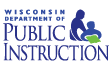 1Wisconsin Department of Public InstructionTony Evers, State SuperintendentMadison, WisconsinIssue Date: June, 2002							Revision #30:  April 1, 2018	Brian Pahnke		Division Administrator		Division for School Finance and Management	  Robert Soldner		 Director		School Financial ServicesWISCONSIN UNIFORM FINANCIAL ACCOUNTING REQUIREMENTS“WUFAR”EFFECTIVE JULY 1, 2002FOREWORDThe account description and definitions in this document supersede those in the Wisconsin Elementary and Secondary School Accounting System (WESSAS) Handbook and previously issued Financial Accounting Requirements.  Since those documents were last issued, the Department of Public Instruction has made many enhancements to the account code structure which is reflected in this document.  Wisconsin public school districts are required to use this manual for reporting purposes.ANTI-DISCRIMINATION STATEMENTThe Wisconsin Department of Public Instruction does not discriminate on the basis of sex, race, religion, age, national origin, ancestry, creed, pregnancy, marital or parental status, sexual orientation or physical, mental, emotional, or learning disability.  Persons having questions about equal opportunity and nondiscrimination should contact the State Superintendent of Public Instruction at the Wisconsin Department of Public Instruction.Chapter 1 INTRODUCTION	1-1Purpose of the Manual	1-1Fund Accounting	1-1Conformance with Generally Accepted Accounting Principles	1-1Basis of Accounting	1-2Comparability	1-3The Account Classification Structure	1-3WUFAR Sequence of Dimensions	1-3Account Code Hierarchy	1-4Organization of Manual	1-4Chapter 2 REVENUE AND EXPENDITURE RECOGNITION REQUIREMENTS	2-1PROPERTY TAXES	2-1STATE AND FEDERAL AID	2-1SUPPLY AND MATERIAL INVENTORY, PREPAID EXPENSE	2-1CAPITAL ITEMS	2-1PAYROLL AND PAYROLL RELATED BENEFITS	2-1ACCUMULATED COMPENSATED ABSENCES	2-1TERMINATION AND POST-EMPLOYMENT BENEFITS	2-1SELF-FUNDED HEALTH BENEFITS	2-2PREPAYMENT OF "PRIOR SERVICE PENSION" LIABILITY	2-2CHARGES FOR PROVIDING SERVICES TO OTHER EDUCATIONAL AGENCIES AND PRIVATE PARTIES	2-2COST FOR SERVICES PROVIDED BY OTHER EDUCATIONAL AGENCIES	2-2SCHOOL BASED SERVICES (SBS) OR MEDICAID) REVENUE	2-2PARTICIPATION IN A CONSORTIUM	2-2LONG-TERM DEBT	2-2TEMPORARY BORROWING INTEREST COST	2-2TEMPORARY INVESTMENT INCOME	2-3Chapter 3 THE MINIMUM CHART OF ACCOUNTS	3-1Chapter 4 FUND DIMENSION SUMMARY	4-110	GENERAL FUND	4-120	SPECIAL PROJECT FUNDS	4-130 	DEBT SERVICE FUND	4-140	CAPITAL PROJECTS FUND	4-150	FOOD SERVICE FUND	4-160	AGENCY FUND	4-170	TRUST FUNDS	4-180	COMMUNITY SERVICE FUND	4-190	PACKAGE AND COOPERATIVE PROGRAM FUND	4-1Chapter 5 FUND DEFINITIONS	5-1Instructional Funds	5-1Debt Service Funds	5-2Capital Projects Funds	5-2Food and Community Service Funds	5-3Agency Fund	5-4Trust Funds	5-4Chapter 6 FUNCTION DIMENSION SUMMARY	6-1100 000	INSTRUCTION	6-1200 000	SUPPORT SERVICES	6-5300 000	COMMUNITY SERVICES	6-10400 000	NON-PROGRAM TRANSACTIONS	6-10500 000	DISTRICT-WIDE (use only with a source code)	6-10Chapter 7 FUNCTION DEFINITIONS	7-1100 000	INSTRUCTION	7-1200 000	SUPPORT SERVICES	7-2300 000	COMMUNITY SERVICES	7-8400 000	NON PROGRAM TRANSACTIONS	7-8500 000	DISTRICT—WIDE (use only with a Source Code)	7-9Chapter 8 SOURCE DIMENSION SUMMARY	8-1100	TRANSFERS – IN FROM ANOTHER FUND	8-1200	REVENUE FROM LOCAL SOURCES	8-1300	INTERDISTRICT PAYMENTS WITHIN WISCONSIN	8-2400	INTERDISTRICT PAYMENTS OUTSIDE WISCONSIN	8-3500	REVENUE FROM INTERMEDIATE SOURCES	8-3600	REVENUE FROM STATE SOURCES	8-3700	REVENUE FROM FEDERAL SOURCES	8-4800	OTHER FINANCING SOURCES	8-5900	OTHER REVENUES	8-5Chapter 9 SOURCE DEFINITIONS	9-1100	Interfund Transfers	9-1200	Revenue from Local Sources	9-1300	Interdistrict Payments within Wisconsin	9-4400	Interdistrict Payments outside Wisconsin	9-5500	Revenue from Intermediate Sources	9-6600	Revenues from State Sources	9-7700	Revenue from Federal Sources	9-9800	Other Financing Sources	9-11900	Other Revenues	9-12Chapter 10 OBJECT DIMENSION SUMMARY	10-1100	SALARIES	10-1200	EMPLOYEE BENEFITS	10-1300	PURCHASED SERVICES	10-2400	NON-CAPITAL OBJECTS	10-3500 	CAPITAL OBJECTS	10-4600	DEBT RETIREMENT	10-4700	INSURANCE AND JUDGMENTS	10-5800	TRANSFERS	10-5900	OTHER OBJECTS	10-5Chapter 11 OBJECT DEFINITIONS	11-1100	SALARIES	11-1200 	EMPLOYEE BENEFITS	11-1300	PURCHASED SERVICES	11-2400	NON-CAPITAL OBJECTS	11-5500	CAPITAL OBJECTS	11-6600	DEBT RETIREMENT	11-9700	INSURANCE AND JUDGMENTS	11-10800	TRANSFERS	11-11900	OTHER OBJECTS	11-12Chapter 12 BALANCE SHEET ACCOUNTS DIMENSION SUMMARY	12-1700 000	ASSETS	12-1800 000	LIABILITIES	12-2900 000	FUND EQUITY	12-3Chapter 13 BALANCE SHEET ACCOUNTS DEFINITIONS	13-1700 000	ASSETS	13-1800 000	LIABILITIES	13-3900 000	FUND EQUITY	13-7INTRODUCTIONThis manual presents a uniform financial and accounting structure for public elementary and secondary schools in the state of Wisconsin.  It replaces the Wisconsin Elementary and Secondary School Accounting System (WESSAS) Handbook last updated in July, 1992.  Purpose of the ManualThis manual is intended to be the basic accounting document for Wisconsin’s public school systems.  The purpose of this manual, beyond providing financial information, is to promote uniformity important for the facilitation of reporting, auditing, data processing, interdistrict comparisons, and financial accounting for cooperative programs.  A uniform accounting system also eases the transition for personnel moving from one district to another.  The need for uniformity in the application of WUFAR is balanced with the flexibility needed to suit local needs.  The WUFAR is designed to be used in large, medium, or small districts; in rural , suburban, or urban settings; in common, unified, or first class city school districts; and in districts with different kinds of accounting equipment or procedures.Fund AccountingFinancial administration requires that each transaction be identified for administrative and accounting purposes.  The first identification is by “fund” which is an independent fiscal and accounting entity, requiring its own set of books, in accordance with special regulations, restrictions, and limitations that earmark each fund for a specific activity or for attaining certain objectives.  Each fund must be so accounted for that the identity of its resources and obligations and its revenues and expenditures is continually maintained.All funds used by Wisconsin school districts must be classified into one of nine “fund types”.  The major fund types are the General Fund, Special Projects Fund, Debt Service Fund, Capital Projects Fund, Food Service Fund, Agency (Pupil Activity) Fund, Fiduciary Fund, Community Service Fund, and Package and Cooperative Program Fund.Wisconsin School Districts may not need all of these fund groups at any given time.  The General, Debt Service, Food Service, Pupil Activity, and Special Projects Funds will undoubtedly encompass the majority of the transactional activity that will occur in the school district.  The remaining fund groups, however, are still material to the overall presentation of the financial position of the school district and as such should be maintained and reported accordingly.Conformance with Generally Accepted Accounting PrinciplesA primary emphasis of this manual is to define account classifications that provide meaningful financial management information to its users.  As part of this emphasis, the manual is written to conform to generally accepted accounting principles (GAAP), a uniform minimum standard of and guidelines for financial accounting and reporting.  For LEAs, adherence to GAAP implies that their financial reports contain the same types of financial statements for the same categories and types of funds and account groups.  Such conformity will enhance the comparability of LEA financial reporting.In keeping with GAAP, this manual’s content and format are based on double entry and the accrual or modified-accrual basis of accounting.Basis of AccountingThe “basis of accounting” refers to the point in time when revenues, expenditures or expenses (as appropriate), and the related assets and liabilities are recognized in the accounts and reported in the financial statements.  In other words, the “basis of accounting” determines the timing with which the accounting system recognizes transactions.Governmental funds, expendable trust funds, and agency funds use the modified accrual basis of accounting.  Under the modified accrual basis of accounting, revenues are recognized when they become both measurable and available (susceptible to accrual).  “Measurable” means the amount of the transaction can be determined and “available” means collectible within the current period or soon enough thereafter to pay liabilities of the current period.State general and categorical aids, federal impact aid, and other entitlements are recognized as revenue at the time for receipt or earlier if the “susceptible to accrual” criteria are met.  Expenditure-driven programs currently reimbursable are recognized as revenue when the qualifying expenditures have been incurred.  Aids received prior to meeting revenue recognition criteria are recorded as deferred revenue.Charges for services provided other educational agencies and private parties are recognized as revenue when services are provided.  Charges for special educational services are not reduced by anticipated state special education aid entitlements.Interest earnings on temporary investments are recognized in the fiscal period earned.Expenditures are generally recognized under the modified accrual basis of accounting when the related fund liability is incurred.  Employee services and payroll-related costs (employee health, life, disability insurance, FICA, Medicare, Wisconsin Retirement System contributions, annuities) other than compensated absences, termination, and other post-employment benefits are recognized in the fiscal period when incurred.  The cost of capital items is recorded as an expenditure when acquired.  Interest cost on temporary borrowing is recognized as an expenditure of the fiscal period incurred.  Costs for educational services provided the District by other educational agencies or private organizations are recognized when incurred.  Costs for special education services are not reduced by anticipated state special education aid entitlements.Compensated absences are recognized as expenditures when used rather than when earned by the employee.  Termination and other post-employment benefits are recognized as expenditures in the fiscal period when paid or normally paid rather than when earned by the employee.  Principal and interest on long-term debt is recognized when due.ComparabilityUsing the classifications and definitions in this handbook will enhance comparability of recorded and reported financial information among LEAs, the states and the federal government.  This comparability should provide assistance to LEA, state and federal administrators, legislators, LEA boards of education and the general public in understanding where funds come from and how they are used.The Account Classification StructureThis manual provides for classifying three basic types of financial activity:  revenues and other sources of funds; expenditures and other uses of funds; and transactions affecting the balance sheet only.  For each type of transaction, the specific account code is made up of a combination of classifications called dimensions.  Each dimension describes one way of classifying financial activity.  The dimensions applicable to each type of transaction are:	Revenues			Expenditures				Balance SheetFund					Fund					FundLocation/Organization		Location/Organization		Balance Sheet AccountSource					Object								Function				Function		Program/Project			Program/ProjectWUFAR Sequence of DimensionsWUFAR, being a multidimensional accounting system with independent dimensions, could be used in many account code configurations as determined by the user.  This would, however, create confusion regarding interdistrict comparisons.  In order to ensure statewide uniformity, the sequence of dimensions below should be utilized for dimensions that are employed on all documents of origination: i.e., requisitions, purchase orders, voucher jackets:Fund		Location/Organization	Object or	Function	Program/Project						   SourceXX	----		XXX		    ---	   XXX	     ---	XXX XXX  ---     XXXAccount Code HierarchyCode numbers are arranged in a hierarchical order.  A zero (0) in any position of a code number represents a total of other more detailed account codes and should not be used for coding of transactions if a more discrete detail level is used.  For example, reported accounted codes shown in Fund 90, “Package-Cooperative Fund” are totals of all transactions for that code as recorded in Funds 91 through 99.  If a reported sub-fund such as Fund 93 is used, no transaction can be recorded as an original entry to Fund 90.  Organization of ManualThe development and purposes of this manual were discussed previously in this chapter.  Chapter 3 describes a “Minimum Chart of Accounts” that will meet federal and state reporting requirements.  Chapter 5 provides a definition of all funds and Chapters 6-11 provide an expanded version of the minimum chart of accounts as well as definitions for those accounts included in the minimum chart of accounts.REVENUE AND EXPENDITURE RECOGNITION REQUIREMENTSThe following are requirements that should be reported in the district’s Budget and Annual reports. Account classification is made per the Wisconsin Uniform Financial Accounting Requirements (WUFAR). PROPERTY TAXES The entire district levy is recognized as revenue for the fiscal year levied.  The levy is considered due to the district as of the January 1 following levy certification.   An allocation of levy between fiscal years is not made.STATE AND FEDERAL AIDRevenues for entitlement programs (programs that are computed on a formula basis, such as state general and categorical aid, and federal impact aid) are recognized in the fiscal year that the district is entitled to receive the aid. Currently reimbursable programs, (e.g. WUFAR source codes 630 and 730 claimed by filing DPI form PI-1086), are recognized as revenue when the reimbursable expenditures are made.  Aid payments received prior to meeting revenue recognition requirements are recorded as deferred revenue.SUPPLY AND MATERIAL INVENTORY, PREPAID EXPENSEExpendable supplies, non capital items and equipment acquired for use in subsequent fiscal periods are recorded as supply inventory and/or prepaid expense. Prepaid expense accounts are not used for recording unexpired insurance premiums or service contracts for equipment maintenance unless not doing so would result in more than one year’s cost being recorded.CAPITAL ITEMSBuildings, sites and improvements are recorded as expenditures when acquired. The value of construction work completed, if billed by contractors, is charged to "Construction Work in Progress" as expenditure during the fiscal period in which the work was completed. Equipment is recorded as expenditure when placed in service or upon the time when title and risk of loss passes to the district as purchaser.PAYROLL AND PAYROLL RELATED BENEFITS (other than compensated absences and post-employment benefits)Payments for employee services and payroll related costs (employee health, life, & disability insurance, FICA, Wisconsin Retirement System, annuities) are recorded as expenditure in the fiscal year in which employee services are provided.ACCUMULATED COMPENSATED ABSENCES Accumulated unpaid vacation, sick leave, earned "comp" time is recognized as expenditure in the fiscal period when the accumulated time is used, not when earned.TERMINATION AND POST-EMPLOYMENT BENEFITSUnless an employee benefit trust has been established, termination payments, insurance payments on behalf of former employees or dependents, supplemental retirement payments and other post-employment benefits are recognized as an expenditure in the fiscal period when the payment is required to be made rather than when earned or at termination date.  Upon establishment and funding of such a trust, all current retiree costs are paid by the trust, not by general operating funds.SELF-FUNDED HEALTH BENEFITSExpenditures for self - funded health benefits are limited to cost incurred during the fiscal period, including an estimate for incurred but not reported claims and associated costs. Additions to fund balance reserve accounts cannot be included in expenditures.PREPAYMENT OF "PRIOR SERVICE PENSION" LIABILITYA prepayment of pension system "prior service liability" is recognized as an expenditure in the fiscal year the payment made. If the payment is made using General Fund resources, it is charged as an expenditure of the General Fund using Function 299000. A payment made with the use of debt proceeds is treated as a refinancing transaction in the Debt Service Fund.CHARGES FOR PROVIDING SERVICES TO OTHER EDUCATIONAL AGENCIES AND PRIVATE PARTIESCharges for services provided to other educational agencies and private parties are recognized as revenue in the fiscal period the services were provided. Charges for special educational services are billed at full cost without a reduction for state aid payments or a reduction for anticipated aid related to such services.COST FOR SERVICES PROVIDED BY OTHER EDUCATIONAL AGENCIESCosts for educational services provided by other educational agencies are recognized as an expenditure in the fiscal period services are received. Expenditures for special education services are not reduced by state aid payments or other anticipated revenue related to services received.SCHOOL BASED SERVICES (SBS) OR MEDICAID) REVENUEReimbursements for eligible services are recognized as revenue in the fiscal period that they are received by the provider agency. No offset for the revenue received or anticipated revenues is made against expenditures. If reimbursements are due the district from a CESA or another district, a revenue and receivable transaction must be recorded based on information contained in a confirmation requested from the CESA or the other district.PARTICIPATION IN A CONSORTIUMThe fiscal agent of a consortium will receive revenues and make expenditures on behalf of consortium participants. Expenditures funded through grants and debt proceeds received directly by the fiscal agent on behalf of the consortium are not recorded by the participants. LONG-TERM DEBTIncurred long-term debt (bonds, notes, state trust fund loans, land contracts, capital leases) is recorded at the full principal amount, i.e. "face" or "par" value as a financing (revenue) source. An amount identified as "discount" is recorded as an expenditure. Premium and accrued interest received as part of bond or promissory note proceeds is recorded as a revenue in Debt Service Fund.An offsetting expenditure equal to the amount financed is recorded for land contracts and capital leases. Principal and interest expenditures on long term debt are recorded when payment due.TEMPORARY BORROWING INTEREST COST Temporary borrowing interest cost is accrued during the fiscal period. Accrued interest payable is recorded at end of fiscal period for unpaid interest cost.TEMPORARY INVESTMENT INCOME Interest revenue on investments is recorded as revenue in fiscal period related to the investment. Interest receivable is recorded at the end of the fiscal period for accrued interest income (interest earned but not received). THE MINIMUM CHART OF ACCOUNTSUsed in its entirety, the handbook classification structure (particularly the expenditure classifications) can generate large amounts of detailed data.  However, much of the classification system described herein is offered for the optional use of the LEA.  Hence, a LEA may choose, in a number of ways, which parts of the system it needs or wants to use.  It may choose:Not to use certain dimensions at all;To consolidate certain dimensions in its own local chart of accounts;To use less (or more) than the number of digits described for any particular dimension in this handbook.Using this handbook, the district’s first task then is to decide what additional classifications it wishes to use for its own purposes.  Thus, each LEA will develop its own chart of accounts as it selects the dimensions and categories of accounts suitable to its specific needs.  Whatever system a district chooses, it must follow a certain minimum list of those classifications to meet federal and state reporting requirements.   Analyzing transactions of LEAs for classification requires considerable knowledge of school funds and accounts.  There is no real substitute for experience in exercising this function.FUND DIMENSION SUMMARYRequired Reporting CodesOptional Codes for local useA fund is an accounting entity consisting of a self-balancing set of asset, liability, and equity accounts used to account for the district's financial transactions in accordance with laws, regulations, or restrictions.  The Department of Public Instruction requires reporting of various revenues and expenditures within specified funds.  10	GENERAL FUND20	SPECIAL PROJECT FUNDS	21	Special Revenue Trust Fund 	23	TEACH Fund	27	Special Education Fund	29	Other Special Projects Fund30 	DEBT SERVICE FUND	38	Non-Referendum Debt Service Fund	39	Referendum Approved Debt Service Fund 40	CAPITAL PROJECTS FUND	41 	Capital Expansion Fund	44	Qualified Zone Academy Bond Projects	45	Qualified School Construction Bond Projects	46	Long Term Capital Improvement Trust Fund	48  	TIF Capital Improvement Levy Fund	49 	Other Capital Projects Fund 50	FOOD SERVICE FUND60	AGENCY FUND70	TRUST FUNDS	72  	Private Purpose Trust Fund 	73 	Employee Benefit Trust Fund	76 	Investment Trust Fund 80	COMMUNITY SERVICE FUND90	PACKAGE AND COOPERATIVE PROGRAM FUND	91 	 Packaged Services	93 	 TEACH Program Consortium	99 	 Other Package and Cooperative Program FundsFUND DEFINITIONSThe following are funds reported in the school district's Annual and Budget reports to the DPI categorized by the activities that occur within the funds.  The reported funds in each category have similar function-object expenditure coding. Instructional FundsInstructional funds are funds where elementary and secondary instruction (i.e. K - 12) activities (100 000 function series) pupil support activities (210 000 function series) or instructional staff support (220 000 function series) are recorded.     Fund 10 General FundThe general fund is used to account for all financial transactions relating to the district’s current operations, except for those required to be accounted for in other funds.Fund 21 Special Revenue Trust Fund  This fund is used to account for trust funds that can be used for district operations.  The source of such funds is gifts and donations.   Cash and investments in this fund are expended pursuant to donor specifications. There may be a fund balance in this fund.Fund 23 “TEACH” FundThis fund is used to account for programs funded with grants and loans from the TEACH Wisconsin Board.  There may be a fund balance or a deficit in this fund as permitted by the TEACH Board.No separate cash or investment accounts are required for this fund.  Any interest earnings resulting from an invested balance in this fund should be credited to this fund.Fund 27 Special Education FundThe fund is used to account for the excess cost of providing special education and related services for students with disabilities during the regular school year or extended school year. Also included are charges for services provided to other districts as a result of being a host district for a special education package or cooperative program. School Age Parent costs are also charged to this Fund. No fund balance or deficit can exist in this fund.Fund 29 Other Special Project Funds Used to report special revenue K - 12 instructional programs not required to be discretely reported in Funds 21, 23, or 27.  The district may account for in such programs in Funds 22, 24, 25, 26, 28 (which are not presently assigned by DPI for reporting purposes) and/or Fund 29.  If the district uses funds other than Fund 29, the district must combine and report these funds as Fund 29.  A fund balance may exist in this fund.Programs reported as Fund 29 include Federal Indian Education funded programs and "Head Start" revenues used to fund K-12 instructional programs.  "Head Start" revenues used in district operated child care operations are to be reported in Fund 80, Community Services.Fund 91 Packaged ServicesThis fund is used to account for expenditures made by a host district for programs made available to other districts through a CESA. The CESA makes the packaged service available to school districts.  The participating districts, including the host district, will pay CESA for their share of the program.  CESA payments to the host district are the only revenue recorded in this subfund and must equal expenditures.  The CESA applies for any program related aid and handles any required aid distribution.  No fund balance or deficit can exist in this fund. Special education related services provided by a CESA should be accounted for in Fund 27, not Fund 91.Fund 93 TEACH Program ConsortiumThis fund is used to account for consortia programs funded with grants and loans from the TEACH Wisconsin Board.  There may be a fund balance or a deficit in this fund as permitted by the TEACH Board.Fund 99 Other Package and Cooperative Program FundsThis fund is to be used for all other types of cooperative instructional funds. No fund balance or deficit can exist in this fund. Special education related cooperative programs should be accounted for in Fund 27.Debt Service FundsThese funds are used for recording transactions related to repayment of the following general obligation debt: promissory notes (issued per statute 67.12(12)), bonds, state trust fund loans, and TEACH loans.  Also included in these fund are transactions pertaining to land contract payments and refinancing of debt issues and other district obligations as specified by the DPI.  Debt tax levies must be recorded in these funds.  TEACH loan payments are not recorded in a debt service fund unless the district has incurred the TEACH debt as general obligation debt.  TEACH debt is usually incurred as a capital lease transaction.  The resources in these funds may not be used for any other purpose as long as a related debt remains. For this reason separate checking and/or investment accounts for debt service funds is highly recommended.Subfunds may be established for various debt issues. If subfunds are established, funds 31 - 37, and/or 39 may be used for debt authorized prior to August 12, 1993 or approved by referendum. Fund 38 is required to be used to report transactions pertaining to non-referendum debt authorized after August 12, 1993.If the district is required to have a debt service tax levy as a result of participating in a consortium, the levy is recorded in the appropriate debt service fund with the appropriate principal and interest accounts charged when payment (usually to the consortium’s fiscal agent) occurs. Fund 38 Non-Referendum Debt Service FundThis fund is used to account for transactions for the repayment of debt issues that were either: not authorized by school board resolution before August 12, 1993, or incurred without referendum approval after that date. A fund balance may exist in this fund.Fund 39 Referendum Approved Debt Service Funds This fund is used to account for transactions for the repayment of debt issues that were either: authorized by school board resolution before August 12, 1993, or approved by referendum.  The district may account for in such referendum approved debt service transactions in Funds 31, 32, 33, 34, 36, 37 (which are not presently assigned by DPI for reporting purposes) and/or Fund 39.  If the district uses funds other than Fund 39, the district must combine and report these funds as Fund 39. A fund balance may exist in this fund.Capital Projects FundsThese funds are used to account for expenditures financed through the use of bonds, promissory notes issued per statute 67.12(12), state trust fund loans, land contracts, an expansion fund tax levy established per statute 120.10(10m) or projects funded with a TIF capital improvement levy (Kenosha School District only). As permitted a capital project fund may also be used to record capital lease transactions involving a “letter of credit” or where use of the lease proceeds extends beyond the fiscal year end.Capital projects funded through other sources of revenue such as gifts, grants, sale of capital objects, etc. may be accounted for in these funds depending on the circumstances. Proceeds from the sale of buildings, sites and equipment may be placed in this fund.  Expenditures is financed through General Fund tax levy or balance are always recorded in the General Fund.The use of subfunds is required for audit reporting and legal compliance purposes.  Subfunds 42, 43, 46 - 47 and/or 49 may be used as necessary to account for revenues other than an expansion fund tax levy authorized statute 120.10(10m) or a TIF capital improvement levy. Fund 41 is used for transactions financed with an expansion fund tax levy. Fund 48 is used for transactions financed with a TIF capital improvement tax levy.  Any balance remaining in a subfund established with borrowing proceeds must be transferred to the related debt service fund account upon project completion.The resources in capital projects funds may not be used for any purpose other than that for which the fund was established. For this reason a separate checking and/or investment account for these funds is highly recommended.Fund 41 Capital Expansion FundProjects financed with tax levy per statute 120.10(10m). State statute restricts the use of this fund for capital expenditures related to buildings and sites. Equipment cannot be acquired through the use of this Fund. For the purpose of determining eligible expenditures from this Fund, the DPI defines “capital expenditures related to buildings and sites” as being expenditures for acquiring and remodeling buildings and sites, and maintenance or repair expenditures that extend or enhance the service life of buildings and building components, sites and site components.Fund 44  Qualified Zone Academy Bond Projects FundProjects financed with Qualified Zone Academy Bond funding. This fund is optional and is included in Fund 49 for reporting purposes.Fund 45  Qualified School Construction Bond Projects FundProjects financed with Qualified School Construction Bond program funding. This fund is optional and is included in Fund 49 for DPI reporting purposes.Fund 46  Long Term Capital Improvement Trust FundA school board with an approved long-term capital improvement plan (minimum of 10 years) may establish a “trust” that is funded with a transfer from the general fund. The contribution from Fund 10 to Fund 46 (Long-term Capital Improvement Trust Fund) is recorded as the expenditure for shared cost and equalization aid purposes. Future expenditures from Fund 46 are not part of shared costs. A school board is prohibited from removing money deposited into Fund 46 for a period of five years after the fund is created. After the initial five year wait period is over, funds may only be used for the purposes identified in the approved long-term capital improvement plan. Fund 46 assets may not be transferred to any other school district fund.Fund 48 TIF Capital Improvement Levy FundProjects financed with a tax levy per statute 120.135.  Only the Kenosha School District meets the requirements for such a levy.  A fund balance may exist in this fund.Fund 49 Other Capital Project FundsUsed to report capital project fund activities not required to be reported in Funds 41 or 48.  The district may account for in such projects in Funds 42, 43, 46, 47 (which are not presently assigned by DPI for reporting purposes) and/or Fund 49.  If the district uses funds other than Fund 49, the district must combine and report these funds as Fund 49. A fund balance may exist in this fund.Food and Community Service FundsThese funds are used to account and report transactions of the district's food and community service activities.  No K-12 instructional (100 000 series) or instructional support related functions are recorded in these funds. Fund 50 Food Service FundAll revenues and expenditures related to pupil and elderly food service activities are recorded in this fund.   A fund balance in the Food Service Fund is permitted. There may be no deficit in the district’s Food Service Fund. Any food service fund deficit, resulting from student food services, must be eliminated by an operating transfer from the General Fund.  Any food service fund deficit, resulting from elderly food services, must be eliminated by a transfer from the district’s Community Service Fund.  The maximum that may be transferred if the district does not have a deficit in the Food Service Fund is limited to an amount necessary to cover a current year deficit in a particular food service program (National School Lunch, Breakfast, Ala Carte, etc.) Fund 80 Community Service FundThis fund is used to account for activities such as adult education, community recreation programs such as evening swimming pool operation and softball leagues, elderly food service programs, non-special education preschool, day care services, and other programs which are not elementary and secondary educational programs but have the primary function of serving the community. Actual, additional expenditures for these activities, includes salaries, benefits, travel, purchased services, etc. are to be included in this Fund to the extent feasible. The district may adopt a separate tax levy for this Fund. Statute 120.13(19) permits a school board to establish and maintain community education, training, recreational, cultural or athletic programs and services, outside regular curricular and extracurricular programs for pupils, under such terms and conditions as the school board prescribes.  The school board may establish and collect fees to cover all or part of the costs of such programs and services. The School Board must establish a Community Service Fund pursuant to s. 120.13(19).  A budget for the Community Service Fund must be adopted as required by s. 65.90.  Any tax necessary to operate the Community Service Fund is considered a "operation" levy subject to s. 120.10(8) and s. 120.12(3). Access to Community Service Fund activities cannot be limited to pupils enrolled in the district's K-12 educational programs.  Other funds, such as the General Fund and the Special Projects Funds, carry out the day to day K-12 educational operations of the district.  All activities associated with a well-rounded curriculum (curricular and extra-curricular activities) are to be accounted for in these funds and in pupil organization accounts contained in the Agency Fund (Fund 60). Excluded from a Community Service Fund are any academic subjects and extra-curricular activities available only to pupils enrolled in the district.  Student activities such as inter-scholastic athletics and other extra-curricular activities, pupil clubs, dances, field trips, student seminars and symposiums also may not be funded through Community Service.A school board may, under s. 120.13(17), grant temporary use of school grounds, buildings, facilities or equipment, under conditions, including fees as determined by the school board.  A Community Service Fund should not be established for providing access to district property for organizations such as youth, theater, and other groups not under the control of the school board unless the district is incurring additional direct cost that will not be recovered through fees, therefore requiring a tax levy subsidy. Agency FundFund 60 Agency FundThis fund is used primarily to account for assets held by the district for pupil organizations. Funds held for parent organizations may be accounted for in this fund and are accounted for as a liability to the parent organization.  Parent organization funds may be accounted for in Fund 60. The parent organization may not be a separate 501( c) (3) entity. Receipts such as pupil deposits for books, locks, etc; other receipts such as school lunch collections, athletic admissions and other fees may be temporarily deposited to agency fund checking accounts maintained at school locations until these items are remitted the district's business office for placement in required funds.Only balance sheet accounts for this Fund are reported in the Budget and Annual Reports. However, auxiliary records of receipts and disbursements must be maintained in at locations administering the accounts. Pupil organizations accounted for in this fund may give money to the district.  It is recorded as a gift in the receiving fund.Trust FundsThese funds are used to account for assets held by the district in a trustee capacity for individuals, private organizations, other governments and/or other funds.Fund 72 Private Purpose Trust FundThis fund is used to account for gifts and donations specified for the benefit of private individuals and organizations not under the control of the school board.  Scholarships are recorded in this fund. Cash and investments in this fund are expended pursuant to donor specifications.  There may be a fund balance in this fund.Gifts and donations for district operated instructional programs are recorded and accounted for in the Special Revenue Trust Fund (Fund 21).   Fund 73 Employee Benefit Trust Fund This fund is used to account for resources held in trust for formally established defined benefit pension plans, defined contribution plans, or employee benefit plans.  Such plans must be legally established in accordance with state statutes, federal laws and Internal Revenue Service requirements.  Specific requirements for use of this fund have been established by the Department of Public Instruction.  This fund applies to all post-employment benefit plans where the district is providing such benefits by contribution to a legally established irrevocable trust.Fund 76 Investment Trust Fund This fund is used to account the external (non-district) portion of investment pools sponsored by the district.FUNCTION DIMENSION SUMMARY(Functions displayed with an asterisk will also be found on the Special Education Claim form PI1505SE)Required Reporting CodesOptional Codes for local use100 000	INSTRUCTION		110	000	UNDIFFERENTIATED CURRICULUM		120	000	REGULAR CURRICULUM					121	000	Art						121	100	Art History and Theory						121	200	Art Studio					121	900	Other Art				122	000	English Language					122	100	Language Skills					122	200	Linguistics					122	300	Literature					122	400	Composition					122	500	Speech					122	600	Dramatic Arts					122	900	Other English Language				123	000 Foreign Languages					123	100	Classical Languages					123	200	Modern Foreign Languages					123	300	Humanities					123	900	Other Foreign Languages				124	000	Mathematics					124	100	Algebra					124	200	Applied Mathematics					124	300	Calculus					124	400	Computer Mathematics					124	500	General Mathematics					124	600	Geometry					124	700	Probability and Statistics					124	800	Trigonometry					124	900	Other Mathematics				125	000	Music					125	100	Music General					125	200	Music, Literature and/or History					125	300	Music Theory					125	400	Vocal Music					125	500	Instrumental Music					125	600	Rhythm and Body Movement					125	700	Humanities					125	900	Other Music				126	000	Science					126	100	General Science					126	200	Biological Sciences					126	300	Physical Sciences					126	400	Earth/Space Sciences					126	900	Other Sciences				127	000	Social Sciences					127	100	Anthropology/Sociology					127	200	Area Studies					127	300	Economics					127	400	Geography					127	500	History					127	600	Philosophy					127	700	Political Science					127	800	Psychology					127	900	Other Social Sciences				129	000	Other Regular Curriculum		130	 000 	VOCATIONAL CURRICULUM 				131	000	Agriculture Education					131	100	Agriculture Cluster					131	200	Agriculture Production					131	300	Agriculture Supplies/Services					131	400	Agriculture Mechanics					131	500	Agriculture Products					131	600	Ornamental Horticulture					131	700	Agriculture Resources					131	800	Forestry					131	900	Other Agriculture				132	000	Business Education					132	100	Accounting					132	200	Bookkeeping					132	300	Fundamentals of Business (Section 1)					132	400	Fundamentals of Business (Section 2)					132	500	Shorthand					132	600	Typing					132	700	Office Occupations					132	800	Other Office Occupations					132	900	Other Business Occupations				133	000	Marketing Education					133	100	Distributive Education Clusters					133	200	Distributive Education (Section 1)					133	300	Distributive Education (Section 2)					133	400	Distributive Education (Section 3)					133	500	Distribution 					133	900	Other Distributive Education				134	000	Health Occupations Education					134	100	Health Occupations Cluster					134	200	Dental					134	300	Medical Laboratory Technology					134	400	Nursing					134	500	Rehabilitation					134	600	Miscellaneous Health Occupations					134	900	Other Health Occupations				135	000	Family and Consumer Education					135	100	Home Economics Cluster					135	200	Home Economics, Family Focus					135	300	Occupational Preparation					135	900	Other Home Economics				136	000	Technology Education					136	200	Industrial Arts (Section 1)					136	300	Industrial Arts (Section 2)					136	400	Industrial Arts (Section 3)					136	500	Trade and Industry Occupations (Section 1)  					136	600	Trade and Industry Occupations (Section 2)					136	700	Trade and Industry Occupations (Section 3)					136	800	Trade and Industry Occupations (Section 4)					136	900	Other Industrial Education				138	000	Vocational Special Needs					138	100	Disadvantaged*					138	200	Handicapped*					138	300	Limited English*					138	900	Other Vocational Special Needs*				139	000	Other Vocational Curriculum		140	000	PHYSICAL CURRICULUM				141	000	Health					141	100	Community Health					141	200	Consumer Health					141	300	Disease Prevention and Control					141	400	Environmental Health					141	500	Family Life Education					141	600	Growth and Development					141	700	Health Maintenance and Care					141	900	Other Health				142	000	Safety					142	100	Firearms					142	200	Fire Safety					142	300	Holiday and Vacation Safety					142	400	Personal Responsibility in Unsupervised Activities					142	500	Safety in the Home					142	600	Safety in Physical Education and Recreation					142	700	School Safety					142	800	Water Safety					142	900	Other Safety				143	000	Physical Education					143	100	Aquatics					143	200	Body Dynamics					143	300	Dance, Rhythms, and Dramatic Activities					143	400	Group Games, Contests, and Relays					143	500	Individual and Dual Sports					143	600	Outdoor Recreational Activities					143	700	Stunts, Tumbling, and Gymnastics					143	800	Team Sports					143	900	Other Physical Education				144	000	Recreation					144	100	Arts and Crafts					144	200	Communicated Arts					144	300	Hobbies					144	400	Outdoor Recreation					144	500	Performing Arts					144	600	Physical Recreation					144	700	Voluntary Services					144	900	Other Recreation				145	000	Driver Education (Function 145 000 is also reported in the non-financial tables and is used to calculate categorical aid)					145	100	Classroom					145	200	Behind-the-Wheel Driving					145	300	Driver Simulator					145	900	Other Driver Education				146	000	Safety Education					146	100	Civil Defense					146	200	Explosives					146	300	Law, Liability, and Responsibility					146	400	Traffic Safety					146	500	Vocational and Occupational Safety					146	900	Other Safety Education				149	000	Other Physical Curriculum					149	100	Reserve Officer Training Corps (ROTC) 					149	900	Other		150	000	SPECIAL EDUCATION  CURRICULUM				152	000	Early Childhood*				156	000	Physical/Sensory Handicapped*					156	100	Deaf and Hard of Hearing Impairment*					156	200	Homebound*					156	600	Speech/Language*					156	700	Visually Impaired*					156 	800	Hospital Instruction*				158	000	Combined Cost Reporting—Special Education*				159	000	Other Special Curriculum*					159	100	Special Education Program Aide*					159	200	Special Education Short-Term Substitute Teachers*					159	300	Special Education Specialty Teachers*		160	000	CO-CURRICULAR ACTIVITIES				161	000	Academic					161	300	Co-Educational					161	900	—  161  999  May be Assigned by Local School District				162	000	Athletic/Sport					162	100	Females					162	200	Males					162	300	Co-Educational					162	400	Miscellaneous					162	900	—  162  999  May be Assigned by Local School District				163	000	Music (Co-Curricular Activities)					163	300	Co-Educational					163	900	—  163  999  May be Assigned by Local School District				164	000	School/Public Service					164	300	Co-Educational					164	900	—  164  999  May be Assigned by Local School District				165	000	Social					165	300	Co-Educational					165	900	—  165  999  May be Assigned by Local School District				166	000	Classes					166	300	Co-Educational		170	000	OTHER SPECIAL NEEDS				171	000	Culturally/Socially Disadvantaged				172	000	Gifted and Talented				173	000	Non-Special Education Homebound				174	100	School-Age Parent Classroom*				174	200	School-Age Parent Homebound*				179	000	Other Special Needs200 000	SUPPORT SERVICES		210	000	PUPIL SERVICES				211	000	Direction of Pupil Services				212	000	Social Work*					212	100	Direction of Social Work					212	200	Social Work					212	900	Other Social Work				213	000	Guidance					213	100	Direction of Guidance					213	200	Counseling					213	300	Appraisal					213	400	Information					213	500	Placement					213	900	Other Guidance				214	000	Health					214	100	Direction of Health					214	200	Medical					214	300	Dental					214	400	Nursing					214	900	Other Health				215	000	Psychological Services*					215	100	Direction of Psychological Services					215	200	Direct Psychological Services					215	900	Other Psychological Services				216	000	Speech Pathology/Audiology				217	000	Attendance					217	100	Direction of Attendance					217	200	Attendance					217	300	Pupil Accounting					217	900	Other Attendance				218	100	Occupational Therapy*				218	200	Physical Therapy*				219	000	Other Pupil Services		220	000	INSTRUCTIONAL STAFF SERVICES				221	000	Improvement of Instruction					221	100	Direction of Improvement of Instruction					221	200	Curriculum Development					221	300	Instructional Staff Training					221	400	Professional Library					221	900	Other Improvement of Instruction				222	000	Library Media (Common school fund categorical aid calculates off of Object 430 Function 222000)					222	100	Direction of Library Media					222	200	Library Media Resources and Services					222	300	Production of Educational Media					222	900	Other Library Media				223	000	SUPERVISION & COORDINATION					223	100	Athletics 					223	300	Special Education* 					223	700	Vocational Education					223	900	Other Instructional Staff Supervision and Coordination				229	000	Other Instructional Staff Services		230	000	GENERAL ADMINISTRATION				231	000	Board of Education					231	100	Board Members					231	400	Election					231	500	Legal*					231	600	School Census					231	700	Audit*					231	900	Other Board of Education				232	000	District Administration					232	100	Office of the Superintendent					232	200	Community Relations					232	300	Staff Relations and Negotiations					232	400	State and Federal Relations					232	900	Other District Administration				235	000	Charter Authorizer Operating Cost				239	000	Other General Administration		240	000	SCHOOL BUILDING ADMINISTRATION				241	000	Office of the Principal				249	000	Other School Building Administration		250	000	BUSINESS ADMINISTRATION 				251	000	Direction of Business				252	000	Fiscal					252	100	Direction of Fiscal					252	200	Budgeting					252	300	Receiving and Disbursing Funds					252	400	Payroll					252	500	Financial Accounting					252	600	Internal Auditing					252	700	Property Accounting					252	900	Other Fiscal				253	000	Operation					253	100	Direction of Operation					253	200	Sites					253	300	Buildings*					253	400	Equipment*					253	500	Vehicle Servicing (Not Pupil Transportation Vehicles)					253	600	Vehicle Acquisition 					253	700	Security Services					253	900	Other Operation 				254	000	Maintenance					254	100	Direction of Maintenance					254	200	Site Repairs					254	300	Building Repairs					254	410	Instructional Equipment Repairs					254	490	Other Equipment Repairs					254	500	Vehicle Maintenance (Not Pupil Transportation Vehicles)						254	600	Maintenance Vehicle Acquisition 					254	900	Other Maintenance				255	000	Facilities Acquisition/Remodeling					255	100	Construction					255	200	Purchase					255	300	Remodeling 					255	400	Rental in Lieu of Purchase 				256	000	Pupil Transportation					256	100	Direction of Pupil Transportation					256	200	District Operated Pupil Transportation								256	210	Regular—Home to School								256	220	Shuttle Services								256	240	Co-Curricular Activities								256	250	District Operated Specialized Transportation 								256	260	Integration								256	270	Field Trips								256	290	Other Vehicle Operation					256	300	Vehicle Acquisition					256	500	Vehicle Repairs					256	600	Vehicle Servicing					256	700	Contracted Pupil Transportation								256	710	Regular—Home to School								256	720	Shuttle Services								256	730	Parent Contract—Home to School								256	740	Co-Curricular								256	750	Contracted Specialized Transportation 								256	760	Integration								256	770	Field Trips								256	790	Other Contracted Transportation 					256	800	Insurance Services					256	900	Other Pupil Transportation								256	911	Housing in Lieu of Transportation - Regular								256	912	Housing in Lieu of Transportation – Special Education				257	000	Food Services					257	100	Direction of Food Services					257	200	Food Preparation and Dispensing					257	300	Food Delivery					257	900	Other Food Services				258	000	Internal Services					258	100	Direction of Internal Services					258	200	Purchasing					258	300	Warehousing and Distributing					258	400	Publishing/Duplicating					258	500	Mail					258	600	School Store					258	900	Other Internal Services				259	000	Other Business Administration		260	000	CENTRAL SERVICES				261	000	Direction of Central Services				262	000	Systemology					262	100	Direction of Systemology					262	200	Research					262	300	Planning					262	400	Development					262	500	Evaluation*					262	900	Other Systemology				263	000	Information					263	100	Direction of Information					263	200	Internal Information					263	300	Public Information*					263	400	Management Information					263	900	Other Information				264	000	Staff Services					264	100	Direction of Staff Services					264	200	Recruitment and Placement					264	300	Staff Accounting					264	400	Noninstructional Staff Training*					264	500	Health Services					264	900	Other Staff Services				265	000	Statistics					265	100	Direction of Statistics					265	200	Statistical Analysis					265	300	Statistical Reporting					265	900	Other Statistics				266	000	Technology Services*					266	100	Direction of Technology					266	200	Systems Analysis					266	300	Programming					266	400	Operations					266	900	Other Technology Services				269	000	Other Central Services		270	000	INSURANCE AND JUDGMENTS		280	000	DEBT SERVICES				281	000	Long-Term Capital Debt				282	000	Refinancing 				283	000	Long-Term Operational Debt				285	000	Post Employment Benefit Debt				289	000	Other Long-Term Debt 		290	000	OTHER SUPPORT SERVICES				291	000	Termination Benefits 				292	000	Other Retiree Payments					299	000	Other Support Services300 000	COMMUNITY SERVICES		310	000	ADULT EDUCATION		390	000	OTHER COMMUNITY SERVICES				391	000	Day Care				392	000	Pre-School				393	000	Recreation400 000	NON-PROGRAM TRANSACTIONS		410	000	TRANSFERS TO ANOTHER FUND 				411	000	Operating Transfer				418	000	Indirect Cost Transfer 					419	000	Residual Balance Transfer 		420	000	TRUST FUND DISBURSEMENTS		430	000	PURCHASED INSTRUCTIONAL SERVICES				431	000	General Contracted Instruction or Base Cost Tuition—Non-Open Enrollment					433	000	Co-Curricular Cooperative Program Charges				435	000	General Base Cost Tuition—Open Enrollment or Tuition Waiver				436	000	Special Education Contracted Instruction or Additional/Excess Cost Tuition—Non-Open Enrollment				438	000	General Voucher Amount—Parental Choice Private School Payments		490	000	OTHER NON-PROGRAM TRANSACTIONS				491	000	Revenue Transits to Others				492	000	Adjustments and Refunds500 000	DISTRICT-WIDE (use only with a source code)FUNCTION DEFINITIONS100 000	INSTRUCTION	110000	Undifferentiated CurriculumAn instructional situation in which one teacher is responsible for providing instruction in two or more curricular areas to the same group of pupils.  Examples include a language arts/social studies core program or a first-grade class where a teacher teaches reading, writing, arithmetic, penmanship, etc. to the same group of pupils.  This definition does not imply that only elementary level programs are coded here. The cost of individual use equipment such as laptops and chromebooks should be charged to this Function for pupils in this instructional setting.	120000	Regular CurriculumAn instructional setting in which a teacher is responsible for instructing a group of pupils in only one curricular area not required to be reported under vocational, health , special or co-curriculum functions. The cost of individual use equipment such as laptops and chromebooks should be charged to this Function for pupils in this instructional setting. An allocation to the optional subfunctions may be performed at the local level using an appropriate basis for allocation.	131000	Vocational Curriculum - Agriculture EducationInstructional activities that enable students to acquire the background, knowledge, skills, and attitudes to enter agriculturally-related occupations.	132000	Vocational Curriculum - Business EducationInstructional activities that enable students to acquire the background, knowledge, skills, that are applied in the business world or for personal use.	133000	Vocational Curriculum - Marketing EducationInstructional activities that prepare students to perform activities that direct the flow of goods and services, including appropriate use, from the producer to consumer. These activities include selling, buying, transporting, financing, and their management.	134000	Vocational Curriculum - Health Occupations EducationInstructional activities that provide students with the knowledge, skills, and understanding required 	by occupations that support the health professions.	135000	Vocational Curriculum - Family & Consumer EducationInstructional activities that enable students to acquire the knowledge and develop the understanding, attitude, and skills relevant to personal, home, and family life, and to home economics occupations.	136000	Vocational Curriculum - Technology EducationInstructional activities that develop students’ understanding about all aspects of industry and technology that help students make occupational choices or prepare them to enter advanced trade 	and industrial or technical education activities.	138000	Vocational Curriculum - Special NeedsInstructional activities designed to develop in the handicapped special needs pupil the knowledge, 	skills, and attitudes that relate to the work world and profitable use of leisure time.	139000	Other Vocational CurriculumVocational instructional activities not required to be coded elsewhere.	140000	Physical CurriculumInstructional activities concerned with health and safety in daily living, physical education, and recreation.  Appropriate sub-function coding will be necessary for claiming Driver's Education Aid.	150000	Special Education CurriculumInstructional activities for pupils with disabilities and provided by specially qualified personnel as required by an Individual Educational Program (IEP) for such pupils.  Appropriate sub-function 	coding will be necessary for claiming Special Education Aid.	160000	Co-Curricular ActivitiesInstructional activities under the guidance and supervision of school staff designed to provide students such experiences as motivation, enjoyment and improvement of skills. Co-curricular 	activities supplement the regular instructional activities and include such activities as band, chorus, 	speech and debate, athletics.	171000	Culturally/Socially DisadvantagedInstructional activities designed to assist students in interaction with others and in responding to the social demands of the environment.	172000	Gifted & TalentedInstructional activities for the mentally gifted or talented.	173000	Non-Special Education Home BoundInstructional programs for homebound pupils not required by an IEP or as part of a school age parent program.	174100	School Age Parent ClassroomInstructional activities for students placed in this program.	174200	School Age Parent Home BoundInstructional activities for students placed in this program.	179000	Other Special NeedsSpecial needs instructional activities not required to be reported elsewhere. Expenditures for Alternative (and At Risk) education programs are included here. These programs typically include expenditures for activities for students assigned to alternative campuses, centers or classrooms designed to improve behavior and/or provide an enhanced learning experience. Typically, alternative (and At Risk) education programs are designed to meet the needs of students that cannot be addressed in a traditional classroom setting.200 000	SUPPORT SERVICES	211000	Direction of Pupil ServicesActivities associated with the directing, managing and supervising of the pupil service program.  EEN activities performed by eligible personnel are to be coded to function 223 300 “Exceptional 	Education Supervision and Coordination”.	212000	Social WorkActivities investigating and diagnosing student problems arising out of the home, school, or community; casework and group work services for the child, parent, or both; interpreting the 	problems of students for other staff members; and promoting modification of the circumstances surrounding the individual student which are related to his or her problem.	213000	GuidanceActivities involving counseling with students and parents; consulting with other staff members on learning problems; evaluating the abilities of students; assisting students as they make their own 	educational and career plans and choices; assisting students in personal and social development; 	providing referral assistance; and working with other staff members in planning and conducting guidance programs for students.	214000	HealthPhysical and mental health services that are not direct instructional activities. Include here activities that provide students with appropriate medical, dental, and nursing services.	215000	Psychological ServicesActivities concerned with administering psychological tests and interpreting the results; gathering 	and interpreting information about student behavior; working with other staff members in planning school programs to meet the special needs of students as indicated by psychological tests and 	behavior evaluation; and planning and managing a program of psychological services, including 	psychological counseling for students staff and parents.	216000	Speech Pathology and AudiologyActivities which identify, assess, and treat non-special education children with speech, hearing, and language impairments. Programs required by special education pupils as a result of an IEP 	evaluation are to be coded to the appropriate 150 000 function series accounts.	217000	AttendanceActivities involving acquiring and maintaining records concerning school attendance, census data, pupils’ cumulative data, and enforcing attendance requirements.	218100	Occupational TherapyOccupational therapy activities for pupils with disabilities as determined by an IEP team.	218200	Physical TherapyPhysical therapy activities for pupils with disabilities as determined by an IEP team.	219000	Other Pupil ServicesOther support services for students not required to be accounted for elsewhere. Cost of services provided non special education students pursuant to a 504 Plan are recorded here (using Fund 10 in most cases).	221100	Direction of Improvement of InstructionActivities associated with directing, managing, and supervising the improvement of instructional services.	221200	Curriculum DevelopmentActivities designed to aid teachers in developing the curriculum materials, and understanding and appreciating the various techniques which stimulate and motivate students.	221300	Instructional Staff TrainingActivities designed to contribute to the professional or occupational growth and competence of the instructional staff during the time of their service to the school system or school.  Among these activities are workshops, demonstrations, school visits, courses for college credit for both staff reimbursements and direct payments to colleges and universities, sabbatical leaves, and travel leaves. Training that supports the use of technology for instruction should be included in this code. The incremental costs associated with providing substitute teachers in a classroom (while regular teachers attend training) should be captured in this function code. All college credit reimbursements to instructional staff and direct district payments to colleges and universities should be coded to Function 221300. Staff reimbursements would use Object 291 and payments directly to the college or university would be charged to the appropriate Object in the 300 series.	221400	Professional LibraryMaterials purchased primarily for the use of staff members and normally maintained in a central inventory.	221900	Other Improvement of InstructionActivities for improvement of instruction not required to be recorded elsewhere.	222000	Library MediaActivities concerned with the acquisition and use of all teaching and learning resources, (other than textbooks, workbooks, or materials used as texts or workbooks) which are accessible to all teachers and students through the Library Media Center or program.  Use of appropriate coding within the Object 430 account series will necessary to claim Common School Fund "Library" aid.	223100	Athletics Supervision & CoordinationActivities involving supervision and coordination of the athletic program.	223300	Special Education Supervision & CoordinationActivities involving special education program supervision and coordination by personnel with approved special educational leadership certification. Include here associated costs such as clerical assistance, travel, supplies, etc.	223700	Vocational Education Supervision & CoordinationActivities involving vocational education program staff supervision, curricular development, and program evaluation.	223900	Other Instructional Staff Supervision & CoordinationActivities of personnel, such as reading specialists, health education coordinators, home school coordinators, full time department chairpersons, and others who have supervision and coordination 	responsibilities for specific program areas, and are not required to be classified elsewhere. 	Expenditures relating to activities of department chairpersons who teach are to be coded to the 	appropriate instructional (100 000) function series.	229000	Other Instructional Staff ServicesInstructional staff supporting services not required to be classified elsewhere.	230000	General AdministrationActivities concerned with establishing and administering overall district policies. Include here activities of the school board, district administrator, district-wide community relations administrators, state and federal relations (including activities associated with grant procurement). Activities associated with the overall administration of a school are coded to function 240 000, “School Building Administration".  Activities associated with district business officials are coded to function 	251000 “Direction of Business”.  Activities associated with instructional services administration are coded to the appropriate sub-function in the 220 000 series, “Instructional Services".”	240000	School Building AdministrationActivities concerned with directing and managing the operation of a particular school. Included here are activities of the principal, assistant principals and other assistants in the general supervision of school operations, staff evaluation, duty assignment, school records, and coordination of school instructional activities.	251000		Direction of BusinessActivities concerned with directing, managing, and supervising the district’s business operations.	252000	FiscalActivities concerned with the fiscal operations of the district. Included here are budgeting, receiving and disbursing funds, financial and property accounting, payroll, inventory control, internal auditing and funds management.  This account includes payments for the collection of Medicaid  (School Based Services “SBS”) revenue. Also included are administrator fees related to post employment fund trusts.	253000	OperationActivities concerned with keeping the physical plant open, comfortable, and safe for use. Include here daily and seasonal operation activities concerned with sites, buildings, servicing (including routine “preventive maintenance” activities) of equipment and vehicles other than pupil transportation vehicles.  Examples of activities included here are utility costs, lawn and landscaping care, snow removal, incidental building repairs and painting, routine servicing of equipment and vehicles other than pupil transportation, school security services including police activities for school functions, hall monitoring, playground supervisors and chaperones. Maintenance activities or repairs of a non-incidental nature are coded to function 254 000 “Maintenance and Repairs" series.	254100	 Direction of Maintenance & RepairsActivities involved in directing, managing, and supervising the maintenance and repairs of school facilities and equipment.	254200	Site RepairsActivities such as reseeding, re-sodding, seal coating, repair of playground equipment etc.	254300	Building RepairsActivities involving repair of buildings and building components.	254410	Instructional Equipment RepairsActivities involving repair of instructional equipment other than vehicles.	254490	 Other Equipment RepairsActivities involving the repair of non-instructional equipment.	254500	Vehicle (Other Than Pupil Transportation) RepairsActivities involved in maintaining vehicles other than those used for pupil transportation such as automobiles, trucks, tractors, graders, including part replacement.	254600	Maintenance Vehicle AcquisitionIncludes the purchase of vehicles used for maintenance activities, including vehicles acquired through a lease-purchase arrangement.	254900	Other MaintenanceMaintenance activities not required to be recorded elsewhere.	255000	Facilities Acquisition & RemodelingActivities concerned with acquiring sites and buildings; constructing buildings and additions to buildings; structural alterations to buildings, initial installation or extension of service systems and other building and site components.	256100	Direction of Pupil TransportationActivities pertaining to directing and managing all (including special education) services.	256210	District Operated Pupil Transportation - Regular - Home to SchoolTransportation of pupils from home to school and return.  See functions 256250 and 256260 regarding coding for special education and integration “Chapter 220” transportation. Includes regular school year, interim and summer school sessions.	256220	District Operated Pupil Transportation - Shuttle ServiceTransportation of pupils between instructional sites for other than special education programs or integration “Chapter 220” (statute 121.85) purposes. Includes regular school year, interim and summer school sessions.	256240	District Operated Pupil Transportation - Co curricular ActivitiesTransportation for pupils to participate in co-curricular activities. Includes regular school year, interim and summer school sessions.	256250	District Operated Specialized Transportation Approved transportation in district operated vehicles involving a special modification of transportation arrangements for children with disabilities as determined by the pupil’s IEP.  Include 	here transportation in district owned vehicles for children with disabilities between a boarding home and the pupil’s residence, and also transportation for physical or occupational therapy as determined by the individual pupil’s IEP.	256260	District Operated Pupil Transportation - IntegrationTransportation in district owned vehicles specifically for the “Chapter 220” program.	256270	District Operated Pupil Transportation - Field TripsTransportation in district owned vehicles of pupils for instructional field trips.	256290	District Operated Pupil Transportation - OtherCosts for operation of district owned vehicles not required to be recorded elsewhere.	256300	Pupil Transportation  - Vehicle AcquisitionActivities concerned with the purchase of vehicles to be used for pupil transportation.  Include here 	the full value of vehicles acquired using a capital lease or "installment" purchase arrangement.  Vehicle fuel for district-owned vehicles would be charged to function 256 210 and fuel purchased for contracted buses (vehicles) should use Function 256 600 with corresponding Object 348.	256500	Pupil Transportation - Vehicle RepairRepair, non-routine replacement of parts and painting of pupil transportation vehicles.  Non-routine and repair of vehicles not used for pupil transportation is charged to function 254 500. 	256600	Pupil Transportation - Vehicle ServicingRoutine servicing of pupil transportation vehicles. Routine servicing of vehicles not used for pupil transportation is charged to operation, specifically function 253 500. This function should be used to account for fuel purchased for contracted vehicles (buses).	256710	Contracted Pupil Transportation- Regular - Home to SchoolContracted pupil transportation of pupils from home to school and return. Includes regular school year, interim and summer school sessions.	256720	Contracted Pupil Transportation - Shuttle ServicesContracted transportation of pupils between instructional sites for other than special education programs or integration “Chapter 220” purposes. Includes regular school year, interim and summer school sessions.	256730	Contracted Pupil Transportation- Parent Contract- Regular Home to SchoolContracted transportation of pupils through the use of a parent contract for other than special education programs or integration “Chapter 220” purposes. Includes regular school year, interim and summer school sessions.	256740	Contracted Pupil Transportation – Co-curricular activitiesContracted transportation for pupils participating in co-curricular activities. Includes regular school year, interim and summer school sessions.	256750	Contracted Specialized Transportation Approved transportation in contracted operated vehicles involving a special modification of transportation arrangements for children with disabilities as determined by the pupil’s IEP.  Include here contracted transportation for children with disabilities between a boarding home and the pupil’s residence, and also contracted transportation for physical or occupational therapy as determined by the individual pupil’s IEP. Include here the cost of parent transportation contracts for special education purposes.	256760	Contracted Pupil Transportation - IntegrationContracted transportation specifically for the “Chapter 220” program.	256770	Contracted Pupil Transportation - Field TripsContracted transportation for instructional field trips.	256790	Contracted Pupil Transportation - OtherCosts for contracted transportation not required to be recorded elsewhere.	256800	Pupil Transportation - InsuranceThis function must be used for the cost of insuring the district against property, collision or liability losses involving pupil transportation.	256911	Housing in Lieu of Transportation - Regular EducationRoom and board for pupils without an IEP enrolled in instructional programs outside the district.	256912	Housing in Lieu of Transportation - Special EducationRoom and board for pupils who have been placed in special education programs per an IEP.	257000	Food Service OperationActivities concerned with providing food to students and adults. Preparing and serving regular and 	incidental meals, lunches or snacks in connection with school activities and food delivery are included here. Commodity handling charges use this function with Object 387.	258000	Internal ServicesActivities concerned with purchasing, warehousing, printing, mail distribution services. School store purchases should use this function with object 450.	259000	Other Business AdministrationOther activities concern with business administration of the district not required to be recorded elsewhere.	260000	Central ServicesActivities of a district-wide nature, other than general administration, which support other 	instructional and supporting service programs.  Included here are planning, research, development, information, personnel, and information technology services. Training for non-instructional staff is recorded here. Training for instructional staff is recorded in function 221 000 “Improvement of Instruction.”	270000	Insurance & JudgmentsInsurance premiums for district liability, property, fidelity, unemployment compensation. Also recorded here are costs of insurance consultants and other costs related to the preceding items. Employee benefit insurance is classified to the function relating to the employee’s salary. Insurance 	relating to pupil transportation is recorded under function 256 000 “Pupil Transportation".  Judgments by courts, state or federal agencies against the district are included in this function. Also included here are “out of court” settlements which if fully adjudicated, could have resulted in a judgment against the district. Costs resulting from failure to pay bills or debt service are recorded against the appropriate function related to the bill or debt service expenditure.	281000	Long Term Capital DebtExpenditures for the repayment of long-term notes, bonds, state trust fund loans, capital leases, and land contracts that were recorded as a financing source in a capital projects fund when incurred. Also reported here are payments to a CESA for a state trust fund loan where the district is required to have a debt service tax levy relating to it.  Function 289000 should be used for debt service payments on loans issued to pay off the district’s unfunded prior service liability.	282000	RefinancingExpenditures for payment of existing district obligations provided through the issuance of long-term debt. Included here are payments of prior service pension liabilities made with the use of debt proceeds.	283000	Long Term Operational DebtExpenditures for the payment of interest on temporary borrowing, and principal and interest on loans for operational purposes recorded in the General Fund.  Debt service payments are made out of Fund 38 and Fund 39.	285000	Post Employment Benefit DebtExpenditures for the payment of interest and principal on debt incurred for the purpose of funding post employment benefits. Included in this function would be debt service payments on loan proceeds used to make contributions to Fund 73 or interest payments on debt incurred in Fund 73.	289000	Other Long-Term Debt Expenditures for the payment of interest and principal on other long term district indebtedness.  Included in this function is the debt service cost of debt incurred to pay off the district’s unfunded prior service pension liability. 	291000	Termination BenefitsExpenditures to employees upon separation of service for unused leave such as sick leave or vacation or other early retirement benefit incentives paid to hasten termination (cash payout).	292000	Other Retiree PaymentsExpenditures for post retirement health benefits, pensions or stipends, when the district is on the pay-as-you-go method for funding benefits (using Object 290). Also, district contributions to a post retirement trust fund in excess of the Actuarially Determined Contribution (ADC)(using Object 218) when the district is funding benefits using an actuarial cost method recognized by generally accepted accounting principles.	299000	Other Support ServicesIncluded here are CESA general administration charges and payments to a CESA for building acquisition or remodeling, either by separate billing or by a surcharge to contracts. CESA program administration costs are charged to the related function code.  A payoff of a pension system prior service liability using General Fund resources is also included here. The portion of Title 1 expenditures related to training provided to Private schools are coded here.  Expenditures for childcare provided during parent involvement activities or Family Literacy services are coded here. Payments made by Title 1 Spotlight Schools to neighboring districts would code the payment here. 300 000	COMMUNITY SERVICES	310000	Community Services - Adult EducationActivities involved with providing education services to adults outside the district's K-12 instructional program.	390000	Community Services - OtherOther community service activities not required to be reported elsewhere.400 000	NON PROGRAM TRANSACTIONS	411000	Operating Transfers to Another FundAn inter-fund transfer other than an indirect cost or residual equity transfer. Operating transfers are 	allowed only as permitted in reporting requirements to the Department of Public Instruction.	418000	Indirect Cost Transfer to Another FundAn inter-fund transfer reimbursing another fund for administrative and other “indirect” charges applied to Federal grants.	419000	Residual Balance Transfer to Another Fund An inter-fund transfer closing out a fund balance from the paying fund to the receiving fund.	420000	Fiduciary Fund ExpendituresExpenditures from a fiduciary fund, Funds 72, 73, or 76.	431000	General Contracted Instruction or Base Cost Tuition—Non-Open EnrollmentPayments to other public and private agencies for instruction other than special education or co-curricular activities. Includes contracted instructional services that would be coded to a 100000-series function if provided by district staff; contracted pupil or other support services are coded to the appropriate 200000-series function. Includes the base portion of tuition paid for students not enrolled under the open enrollment program, including those also receiving special education services. Base cost tuition is the “regular tuition” calculated under s.121.83, the open enrollment flat rate when used outside that program, or the general non-special education cost of instruction under another method.	433000	Co-Curricular Cooperative Program ChargesPayments to another district for paying district’s share of a cooperative co-curricular program.	435000	General Base Cost Tuition--Open Enrollment or Tuition WaiverPayments to another Wisconsin school district of tuition for students enrolled under the open enrollment program or granted a tuition waiver. Includes payments made by DPI against the final general aid payment. Includes the base portion of tuition for an open enrollment student receiving special education services and paid directly by the district. Tuition is the open enrollment flat rate established by law.	436000	 Special Education Contracted Instruction or Additional/Excess Cost Tuition--Non-Open EnrollmentPayments to other public and private agencies for special education instruction. Includes contracted instructional services that would be coded to a 100000-series function if provided by district staff; contracted pupil or other support services are coded to the appropriate 200000-series function. Includes tuition for the excess cost of special education for students not enrolled under the open enrollment program. Additional/excess cost tuition is the “special tuition” calculated under s. 121.83, additional costs above the open enrollment flat rate when that rate is used outside that program, or the excess cost of special education under another method.	438000	General Voucher Amount—Parental Choice Private School PaymentsPayments to the State for the District’s portion of voucher payments for students attending private schools under the parental choice program. Amount is withheld from the District’s final general aid payment. The general voucher amount is determined by law.	491000	Revenue Transits to OthersTransit of revenues to other entities.	492000	Adjustment & RefundsAdjustments to accounts and refunds paid to others.500 000	DISTRICT—WIDE (use only with a Source Code)Function used with a Source code when it is not necessary to identify a revenue or financing source with a specific function.SOURCE DIMENSION SUMMARY					Required Reporting CodesOptional Codes for local use100	TRANSFERS – IN FROM ANOTHER FUND	OPERATING TRANSFERS		110	General		123	TEACH		130	Debt Service		149	Other Capital Projects				Food Service180	Community Service	TEACH Cooperative Fund		199	Other Cooperatives Fund	INDIRECT COST TRANSFERS Special Revenue Trust Fund127	Special Education Fund129	Other Special Projects FundCommunity Service FundCESA Package Fund      Other Cooperatives Fund	RESIDUAL BALANCE TRANSFERS Special Revenue Trust Fund129 	 Other Special Projects fundNon-referendum Debt FundReferendum Approved Debt Fund141	 Capital Expansion FundTIF Capital Improvement FundOther Capital Projects FundFood Service Fund180	 Community Service Fund200	REVENUE FROM LOCAL SOURCES210	TaxesProperty TaxLevy for Personal Property Tax Chargebacks		213	Mobile Home Tax/FeesOther Taxes220      Payments in Lieu of Taxes (Milwaukee Only)240	Payments for Services		241	General Tuition—Individual Paid		242	General Tuition—Private Agency Paid		244	Payments for Services Provided Local Governments		246	Special Education Tuition—Individual Paid247	Special Education Tuition—Private Agency Paid248	Transportation Fees—Individual Paid		249	Transportation Fees—Private Agency Paid250	Food Service Sales		251	Pupils		252	Adults		253	Elderly		259	Other Food Service Sales260	Non-Capital Sales		262	Supply Resales		263	Educational Program Sales		264	Non-Capital Surplus Property Sale270	School Activity Income		271	School Co-Curricular Admissions		272	Community Service Fees		279	Other School Activity Income280	Earnings on Investments290	Other Revenue from Local Sources		291	Gifts, fundraising, contributions and development		292	Student FeesRentalsTextbook RevenuesSummer School Revenues		297	Student Fines300	INTERDISTRICT PAYMENTS WITHIN WISCONSINTransit of Aids315	State Aid Transit From WI Districts—Nonspecial Education		316	State Aid Transit From WI Districts—Special Education		317	Transit of Federal Aids from WI Districts	340	Payments for Services				341	General Contracted Instruction or Base Cost Tuition--Non-Open Enrollment		343	Charges for Co-curricular Activities to WI School DistrictsGeneral Base Cost Tuition--Open Enrollment or Tuition WaiverSPED Contracted Instruction or Additional/Excess Cost Tuition--Non-Open EnrollmentSPED Additional/Excess Cost Tuition--Open Enrollment or Tuition WaiverTransportation Fees from other WI School Districts     Payments for Other ServicesMedical Service ReimbursementsMedicaid Reimbursements Through Other WI School DistrictsOther Medical Insurance Payments from WI School Districts	390	Other Payments From  Wisconsin School Districts400	INTERDISTRICT PAYMENTS OUTSIDE WISCONSIN	440	Payments for ServicesNon-open Enrollment--General Tuition--from School Districts Outside Wisconsin  443	Charges for Co-Curricular Activities to Non-WI School DistrictsNon-open Enrollment--Special Education Tuition--from Non-WI School Districts 448	Transportation Fees from Non-WI School Districts		449	Payments for Other Services Provided to Non-WI School Districts	490	Other Payments From Non-WI School Districts500	REVENUE FROM INTERMEDIATE SOURCESTransit of Aids512	State Aid (Other than Special Education) Transited through CCDEBs513	State Special Education Aid Transited through CCDEBs514	Federal Aid Transited through CCDEBs515	Non-Special Education State Aid Transited through CESAs or intermediate sources		516	State Special Education Aid Transited through CESAs or intermediate sources		517	Federal Aids Transited through CESAs or intermediate sources	530	Payments for Services from CCDEBs		536	Instructional Services		538	Transportation Fees		539	Other Payments for Services	540	Payments for Services from CESAsInstructional ServicesCo-Curricular ActivitiesSpecial Education Services548	Transportation Fees 		549	Other Payments for ServicesMedical Service ReimbursementsMedicaid Transits from CESAsOther Medical Insurance Payments from CESAs	590	Other Payments from Other Intermediate Units600	REVENUE FROM STATE SOURCES610	State Aid - Categorical		611	Special Education State Aid		612	Transportation State Aid		613	Library (Common School Fund) Aid		615	Integration Aid (Resident)		616	Integration Aid (Non-Resident)Food Service AidBilingual/Bicultural State Aid		619	Other State Categorical Aid	620	State Aid - GeneralEqualization AidSpecial Adjustment AidHigh Cost Special Education AidSupplemental Special Education Aid628        High Poverty Aid		629	Other State General Aid	630	State Special Project GrantsState Tuition PaymentsGeneral Tuition—State PaidSpecial Education Tuition—State Paid		649	Full Time Open Enrollment Transfer PaymentsState “SAGE”  Aid	660	State Revenue Through Local GovernmentsOther Revenue from State SourcesState Tax Exempt Computer Aid     School District Consolidation Aid     Sparsity Aid     Per Pupil Aid     High Cost Transportation Aid     Aid for Special Education Transition Grant BBL     Other State Revenue700	REVENUE FROM FEDERAL SOURCES	710	Federal Aid – Categorical		711	High Cost Special Education Aid		713	Federal Vocational Education Aid Through DPI		714	Donated Commodities		715	Cash in Lieu of Commodities		717	Federal Food Service Aid		718	ARRA Education Stabilization FundOther Federal Aid through DPI	720	Impact Aid		721	Federal Impact Aid, Section 8003Federal Impact Aid, Section 8002Federal Impact Aid, Section 8007		729	Other Federal Impact Aid Payments	730	Federal Special Projects Aid Transited Through DPI750 	Elementary and Secondary Education Act  (ESEA)		751	ESEA Title l		752	ESEA Title V	760	Job Training Partnership Act (JTPA)JTPA GrantFederal School to Work OpportunitiesFederal Aid Received through Municipalities and Counties	780	Federal Aid Received through State Agencies other than DPIOther Revenue from Federal Sources791	Direct Federal Aid		799      Other Federal Revenue800	OTHER FINANCING SOURCES	850	Reorganization Settlement	860	Compensation for Sale or Loss of Fixed Assets		861	Equipment and Vehicle Sales		862	Land and Real Property Sales		869	Other sales	870	Long-Term Debt Proceeds		873	Long-Term Loans		874	State Trust Fund LoansLong-Term BondsTEACH Loans		877	Land Contracts		878	Capital Leases		879	Premium and Accrued Interest From Debt Refinancing900	OTHER REVENUES	950	Contribution to Employee Benefit Trust			951	District Contribution—OPEB and Supplemental Pension Type (Stipends) Benefits		952	Plan Member Contributions—OPEB		953	District Contribution—Pension		954	Plan Member Contributions—Pension		955	District Contribution—HRA		959	Other Contributions	960	Adjustments		961	Cash		962	InventoryInsurance Claims and ReimbursementsSelf Funded Benefit Cost AdjustmentDebt Premium and Accrued Interest on Non-Refinancing Debt		969	Other Adjustments	970	Refund of Disbursement		971	Refund of Prior Year Expense		972	Property Tax and Equalization Aid RefundMedical Service Reimbursements	989	Other Medical Service Reimbursement	990	 Other Miscellaneous RevenuesSOURCE DEFINITIONSThe Source dimension is used to classify revenues and other sources of income according to their origins.  Revenue is (1) an increase of assets which does not represent recovery of expenditures and which does not increase liabilities by an identical amount or (2) a decrease in liabilities which does not cause an increase in other liabilities or a decrease in assets.  The exchange of one type of asset for another (as in the sale of equipment for cash) does not represent a revenue.  Revenue increases both the assets and the equity of the district as a whole.100	Interfund TransfersOperating Transfers from Another Fund (Must be Used with Function 411000). Only following operating transfers are allowed110	General Fund123	TEACH130	Debt Service149	Other Capital Projects150	Food Service180	Community Service193	TEACH Cooperative Fund199	Other Cooperative FundIndirect Cost Transfers From Another Fund (Must be Used with Function 418000).  Only following indirect cost transfers are allowed.  121	Special Revenue Trust Fund127	Special Education Fund129	Other Special Projects Fund180	Community Service Fund191	CESA Package Fund199	Other Cooperative FundResidual Balance Transfers from Another Fund (Must be used with Function 419000). Only following residual transfers are allowed. 121	Special Revenue Trust Fund129	Other Special Projects Fund138	Non-Referendum Debt Fund139	Referendum Approved Debt Fund141	Capital Expansion Fund148	TIF Capital Expansion Fund149	Other Capital Projects Fund150	Food Service Fund180	Community Service Fund	200	Revenue from Local Sources210	TaxesTaxes are compulsory charges levied by a governmental unit for the purpose of financing services performed for the common benefit.  The property taxes levied by the school district are a main source of income for that district.211	Property TaxCurrent fiscal year property tax levy excluding any levy to recover property tax levy chargebacks (see Source 212).212	Levy for Personal  Property Tax ChargebacksLevy made to recover property tax levy chargebacks and refunds. Rescinded or refunded property taxes should be recorded in Source 972.213	Mobile Home Tax/FeesMobile home fees remitted to the district by municipalities per statute 66.0809(3).219	Other TaxesInclude here Tax Incremental Financing (TIF) District close-outs received from municipalities and other receipts specified by the DPI.220	Payments in Lieu of Taxes  (Milwaukee only)Payments made by city, village, or town governments to compensate the school district for the inability to tax municipally owned property  within the district.  (Sec. 70.175)  240	Payments for ServicesRevenue received from pupils, other individuals, private agencies or associations, and local governmental units for services provided by the district. 241	General Tuition—Individual PaidCharges to individuals for non-special education instructional services provided by the district.242	General Tuition—Private Agency PaidCharges to private organizations for non-special education instructional services provided by the district244	Payments for Services Provided Local GovernmentsCharges to local governmental units for non-special education instructional services provided by the district246	Special Education Tuition—Individual PaidCharges to individuals for special education instructional services provided by the district.Special Education Tuition—Private Agency PaidCharges to private organizations for special education instructional services provided by the districtTransportation Fees—Individual PaidCharges to individuals for pupil transportation services provided by the district249	Transportation Fees—Private Agency PaidCharges to private organizations for pupil transportation services provided by the district 250	Food Service SalesRevenue received for dispensing food to pupils and adults.  251	Pupil food service salesRevenue from the food service sales to pupils.252	Adult food service salesRevenue from the food service sales to adults.253	Elderly food service salesRevenue from the food service sales for a food service program operated per statute 115.345.259	Other Food Service SalesInclude here revenue for food service sales to pupils or adults for special functions such as recognition banquets and meetings. Also included are proceeds received from food service management companies.260	Non-Capital SalesRevenue received for the sale of noncapital objects.  Examples of non-capital items might be items stocked for resale in a school bookstore or sales from a vocational education project.  262	Supply ResaleRevenue received from the sale of non-capital objects purchased for resale.263	 Educational Program SalesRevenue received from the sale of educational projects. (A garage or house built as a project and then sold would be an example). Also included are revenues from ‘Café Sales’ related to vocational education programs.264	Non-Capital Surplus Property SalesRevenue received from the sale of non-capital surplus items at the district270	School Activity IncomeRevenue received from school sponsored activities.  This could include admission fees to activities or dues for memberships.271	School Co-Curricular AdmissionsRevenue received from school sponsored activities which charge admissionsCommunity Service FeesRevenue received from fees charged for school sponsored community service activities including fees charged for swimming pool, adult education classes, etc.279	Other School Activity IncomeRevenue received from fees collected for student participation in school sponsored activities. Revenues related to after school programs are included here.280	Interest on InvestmentsRevenue from holdings for investment purposes.  Include here interest income, dividends on donated stock, and any gains from sales of investments. 290	Other Revenue from Local SourcesThis revenue source may include gifts, fees from students for consumables or locker and towel service, separate textbook rental, summer school revenue, or student fines. Specific course fees should be included here such as driver's education as well as participation fees for athletics.  291	Gifts, fundraising, contributions and developmentRevenue received from a philanthropic foundation, private individuals, or organizations for which no repayment or special service to the contributor is expected. Gifts will be allowed to be recorded in Fund 10 if the District expects to expend the gift proceeds within the same fiscal year. Gifts are still allowed to be recorded in certain other funds (Funds 21,27,99,38,39,49,50,72,80) if the gift relates to the purpose of that fund. Proceeds from fundraising, contributions to the district and development proceeds are also included here. Project Lead the Way (PLTW)  donations are recorded here.292	Student FeesRevenue from pupils as regular school year fees for consumables, locker, towel, equipment usage etc.  Include here specific course fees such as a fee for drivers education or for participating in student activities.  Separate fees for textbook rentals or sales are recorded in Source 294.  Summer school fees are reported in Source 295.293	RentalsRevenue for rental of district property received from other than charges to pupils.294	Textbook RevenuesRevenue from the rental or sale of textbooks to pupils.  Include rental receipts in this account only if fee is separately identified.295	Summer School RevenueFees for summer school programs.  Driver’s education fees are recorded in Source 292. Student fees for regular school is recorded in Source 292.297	Student FinesRevenue from pupils for fines imposed by the school district.  Refundable book deposits, locker deposits, etc. are recorded on the balance sheet when received; only the non-refunded portion of such deposits assessed as a fine is recorded as a revenue.300	Interdistrict Payments within Wisconsin310	Transit of AidsReimbursement from another Wisconsin school district where the fiscal agent district is using funds from a state or federal grant program.  Also, revenue resulting from special education aid remitted to the district from another Wisconsin school district providing special education services, either on a tuition basis or as the fiscal agent for a cooperative program should be reported here.  315	State Aid Transit from WI School Districts—Non-special EducationReimbursement from another Wisconsin school district where the fiscal agent district is using funds from a state grant program for the payment.  Include here reimbursements for grant eligible expenditures, e.g. a “mini-grant” claimed by a cooperative or a consortium fiscal agent. State special education aid transit is coded to source 316. Include aid transits from another school district for their portion of a state grant program transited to them.316	State Aid Transit from WI School Districts—Special EducationRevenue resulting from special education aid remitted to the district from another Wisconsin school district providing special education services, either on a tuition basis or as the fiscal agent for a cooperative program. Reimbursement received for grant eligible expenditures, e.g. a “mini-grant” claimed by a cooperative or consortium fiscal agent is coded to source 315.317	Federal Aids Transit from WI School DistrictsReimbursement from another Wisconsin school district where the fiscal agent district is using funds from a federal grant program for the payment.  Include here reimbursements for grant eligible expenditures, e.g. a “mini-grant” claimed by a cooperative or consortium fiscal agent. 340	Payments for ServicesRevenue received in payment for charges to other Wisconsin school districts for educational services.  This may be in the form of tuition or as a cooperative participant.  341	General Contracted Instruction or Base Cost Tuition—Non-Open EnrollmentCharges to another Wisconsin school district for instruction other than special education or co-curricular activities. Includes contracted instructional services; non-instructional pupil and other support services are coded to Source 349. Includes base cost tuition for students not enrolled under the open enrollment program, including those also receiving special education services. Base cost tuition is the “regular tuition” calculated under s. 121.83, the open enrollment flat rate when used outside that program, or the general non-special education cost of instruction under another method.343	Charges for Co-Curricular Activities to WI School DistrictsCharges to other Wisconsin school districts for co-curricular instructional programs provided to them. Note:  Fees charged to all pupils for participation in co-curricular activities are credited to Source 292,  Student Fees.345	General Base Cost Tuition—Open Enrollment or Tuition WaiverTuition charges to another Wisconsin school district for students enrolled under the open enrollment program or granted a tuition waiver. Includes payments made by DPI against another district’s general aid payment. Includes the base portion of tuition for an open enrollment student receiving special education services and paid directly by another district. Tuition is the open enrollment flat rate established by law..346	SPED Contracted Instruction or Additional/Excess Cost Tuition—Non-Open EnrollmentCharges to another Wisconsin school district for special education instruction.  Includes contracted instructional services; non-instructional pupil and other support services are coded to Source 349. Includes tuition for the excess cost of special education for students not enrolled under the open enrollment program. Additional/excess cost tuition is the “special tuition” calculated under s. 121.83, additional costs above the open enrollment flat rate when that rate is used outside that program, or the excess cost of special education under another method.347	SPED Additional/Excess Cost Tuition—Open Enrollment or Tuition WaiverTuition charges to another Wisconsin school district for students requiring special education services and enrolled under the open enrollment program or granted a tuition waiver, paid directly by that district. Tuition is limited to the actual, additional cost of fulfilling a particular student’s IEP.Transportation Fees from Other Wisconsin School DistrictsRevenue received from other Wisconsin School Districts for transportation services provided by the district349	Payments for Other Services Charges to another Wisconsin school district for non-instructional services not required to be recorded elsewhere.  Charges for  transportation are coded to Source 348..380	Medical Service ReimbursementsRevenue received from the medical assistance program or other medical insurance reimbursement in payment for eligible medical expenses provided to district residents. 381	Medicaid Reimbursements through other Wisconsin School DistrictsRevenue for Medicaid eligible services provided district residents transmitted from another Wisconsin school district.389	Other Medical Insurance Payments from Wisconsin School DistrictsRevenue, other than Medicaid reimbursements, received from insurance providers or other payers for specified medical services provided to district residents and transmitted from another Wisconsin school district.390	Other Payments From Wisconsin School Districts Any other revenue received from another Wisconsin school district that is not required to be reported elsewhere. Included here are reimbursements from Title 1 Spotlight Schools.400	Interdistrict Payments outside Wisconsin440	Interdistrict Payments for ServicesRevenue for tuition charges to non-Wisconsin school districts for educational services provided to them.441	Non-open Enrollment General Tuition from School Districts Outside WisconsinCharges to school districts outside Wisconsin for non-special education instructional services provided to pupils.443	Charges for Co-curricular Activities to Non-Wisconsin School DistrictsCharges to school districts outside Wisconsin for co-curricular instructional programs provided to them.  Note:  Fees assessed to all pupils for participation in co-curricular activities credited to Source 292, Fees.446	Non-open Enrollment Special Education Tuition from School Districts Outside WisconsinCharges to school districts outside Wisconsin for special education instructional services provided to pupils.448	Transportation Fees from Non-Wisconsin School DistrictsRevenue received from non-Wisconsin school districts for transportation services provided by the district449	Payments for Other Services Provided to Non-WI School DistrictsInclude here payments received from school districts outside Wisconsin for educational related non-instructional services not required to be recorded elsewhere.  Payments from districts outside Wisconsin for pupil transportation services is recorded here.490	Other Payments from Non-WI School DistrictsRevenue received from non-Wisconsin school districts for purposes other than educational services. 500	Revenue from Intermediate Educational Agency Sources510	Transit of AidsState or federal aids received by the participating districts in a multidistrict cooperative via a CESA serving as the fiscal agent.512	State Aid (Other than Special Education) Transited through CCDEBsReimbursement from a CCDEB of the district’s share of non-special education state aid513	State Special Education Aid Transited Through CCDEBsSpecial education aid remitted to the district from a CCDEB that is providing special education services to the district514	Federal Aid Transited Through CCDEBsReimbursement from a CCDEB where the payer is using funds from a federal grant program for the payment515	Non-Special Education State Aid Transited through CESAs or intermediate sourcesReimbursement from a CESA or another intermediate source, including technical college districts, other than a school district, where the payer is using funds from a state grant program for the payment.  Include here reimbursements for grant eligible expenditures, e.g. a “mini-grant” claimed by a cooperative or consortium fiscal agent.  State special education aid transit is coded to source 516.516	State Special Education Aid Transited through CESAs or intermediate sourcesSpecial education aid remitted to the district from a CESA or another intermediate source that is providing special education services to the district.517	Federal Aids Transited through CESAs or intermediate sourcesReimbursement from a CESA or another intermediate source, including technical college districts, where the payer district is using funds from a federal grant program for the payment.  Include here reimbursements for grant eligible expenditures, e.g. a “mini-grant” claimed by a cooperative or consortium fiscal agent. 530	Payments for Services from CCDEBsRevenue from a CCDEB for educational services provided the CCDEB.536	Special Education ServicesCharges to CCDEBS for special education instructional services provided to pupils.538	Transportation FeesRevenue received from CCDEB for transportation services provided by the district.539	Other Payments for ServicesInclude here payments received for educational related non-instructional services from CCDEBs not required to be recorded elsewhere.  Payments received for pupil transportation services are recorded here.540	Payments for Services from CESAsRevenue from a CESA for educational services provided the CESA.541	Instructional ServicesCharges to CESAs for non-special education instructional services provided to pupils.543	Co-Curricular ActivitiesCharges to CESAs, and CCDEBs for co-curricular instructional programs provided to them. Note:  Fees assessed to all pupils for participation in co-curricular activities credited to source 292, Fees.546	Special Education ServicesCharges to CESAs for special education instructional services provided to pupils.548	Transportation FeesRevenue received from CESAs for transportation services provided by the district549	Other Payments for ServicesInclude here payments received for educational related non-instructional services from CESAs and CCDEBs not required to be recorded elsewhere.  Payments received for pupil transportation services are recorded here.580	Medical Service ReimbursementsRevenue received from a CESA for the reimbursement of eligible medical assistance expenses or other medical insurance reimbursements.  581	Medicaid Transits from CESAsMedicaid and school based revenues reimbursements transited from a CESA for specified medical services provided district residents.589	Other Medical Insurance Payments from CESAsRevenue other than Medicaid reimbursements received from insurance providers or other payers for specified medical services provided district residents and transmitted from a CESA.590	Other Payments from Other Intermediate UnitsRevenue received from a CESA (or other intermediate unit) that is not required to be reported elsewhere. 600	Revenues from State Sources		NOTE:  Revenues received directly from the State of Wisconsin should be recorded in this series.	Revenues routed through a fiscal agent in a cooperative will be coded as Source 316 for a fiscal agent school district or Source 516 for CESA.610	State Aid - CategoricalOnly State categorical aids are to be recorded here.  611	Special Education State AidState Special Education “EEN” aid received from DPI for programs for children with exceptional education needs.  Record here only aid identified on online Aids Register as source 611.612	Transportation State AidState transportation aid received from the DPI for pupil transportation programs.  Record here only aid identified on online Aids Register as source 612. Included here is regular transportation aid and aid for transporting pupils over ice.613	Library (Common School Fund) AidState “Common School Fund” aid received from the DPI.  Record here only aid identified on online Aids Register as source 613.615	Integration Aid (Resident)State aid received from DPI for district residents transferring within the district, “intra-district”, to reduce racial imbalance.  Record here only aid identified on online Aids Register notice as source 615.616	Integration Aid (Non-Resident)State aid received from DPI for pupils transferring between districts, “inter-district”, to reduce racial imbalance.  Record here only aid identified on online Aids Register as source 616.617	Food Service AidState aid received from DPI for the following food service programs:  State school lunch aid, school breakfast program, Wisconsin Morning Milk program.  Record here only aid identified on online Aids Register as source 617.  Record aid for federally assisted food service programs in source 700.618	Bilingual/Bicultural State AidState aid received from DPI for bilingual/bicultural programs.  Record here only aid identified on online Aids Register as source 618.619	Other State Categorical AidState aid received from DPI identified as required to be recorded in this account.620	State Aid - GeneralTotal of source accounts 621 through 629.621	Equalization AidState equalization aid received from the DPI.  Record here only aid identified on online Aids Register as source 621.623	Special Adjustment AidSpecial adjustment aid received from the DPI.  Record here only aid identified on online Aids Register as source 623625	High Cost Special Education AidFunds received by a school district for High Cost Special Education Aid received from DPI. Record here only aid identified on online Aids Register as source 625.626	Supplemental Special Education AidFunds received by a school district for Supplemental Special Education Aid received from DPI. Record here only aid identified on online Aids Register as Source 626628	High Poverty AidFunds received by a school district for High Poverty Aid received from DPI. Record here only aid identified on online Aids Register as Source 628629	Other State General AidState aid received from the DPI identified on online Aids Register as source 629.  630	State Special Project GrantsRevenue for state grant programs received from DPI.  640	State Tuition PaymentsTotal of source accounts 641 through 649.641	General Tuition—State PaidRevenue for state paid tuition received from DPI for regular education pupils.  642	Special Education Tuition—State PaidRevenue for state paid tuition received from DPI for special education pupils.649	Full Time Open Enrollment Transfer PaymentsRecord here only aid identified on online Aids Register.650	State SAGE AidRevenue for SAGE program received from DPI.660	State Revenue through Local GovernmentsRevenue from state financial assistance payments received through local governments other than school districts, CESAs, and CCDEBs. Include PILT payments for DNR property here as well as "passed through" state grant payments received from WTCS districts. State financial assistance payments received from technical colleges and universities are recorded here. Also include here any payments where the payer is required to consider the receiving district a grant sub-recipient. 690	Other Revenue From State SourcesTotal of revenues recorded in Sources 691 through 699.691	State Tax Exempt Computer AidPayments received from the Wisconsin Department of Revenue for computers not included on personal property tax roll.693	School District Consolidation AidRevenues for school district consolidation grants awarded during the year.694	Sparsity AidFunds received by a school district for Sparsity Aid received from DPI. Record here only aid identified on online Aids Register as Source 694695	Per Pupil AidFunds received by a school district for Per Pupil Aid received from DPI. Record here only aid identified on online Aids Register as Source 695696	High Cost Transportation AidFunds received by a school district for High Cost Transportation Aid received from DPI. Record here only aid identified on online Aids Register as Source 696697	Aid for Special Education Transition Grant BBLFunds received by a school district for Aid for Special Education Transition Grant BBL received from DPI. Record here only aid identified on online Aids Register as Source 697699	Other State RevenueRevenues from state sources not required to be recorded elsewhere.  TEACH grant revenues are recorded in source 699 revenues. Also recorded here are state funds ‘passed through’ a non-profit organization and payments received from DPI related to intergovernmental agreements.700	Revenue from Federal Sources	 710	Federal Aid - CategoricalFunds received by a school district directly from the United States Government or routed through the state should be recorded in this series. 711	High Cost Special Education AidFunds received by a school district for High Cost Special Education Aid received from DPI. Record here only aid identified on online Aids Register as source 711.713	Federal Vocational Education Aid Through DPIPayments for vocational education related programs received from DPI.  Record here only aid identified on online Aids Register as source 713.714	Donated CommoditiesThe value of donated food service commodities as identified by DPI.  Record in ledger by journal entry, crediting source 714, charging object account 415, Food.715	Cash in lieu of CommoditiesCash payment received in lieu of donated commodities.717	Federal Food Service AidFederal aid received for food service programs.  Record here only aid identified on online Aids Register as source 717.718	ARRA Education Stabilization FundFederal aid received pursuant to the American Recovery and Reinvestment Act identified on online Aids Register as Source 718. These funds will help stabilize state and local government budgets in order to minimize and avoid reductions in education and other essential public services. 719	Other Federal Aid through DPIFederal aid received from DPI identified as being required to be coded to this account.720	Impact  AidRevenue received from the federal government for the impact of federal activities on district operations. 721	Federal Impact Aid, Section 8003Payments received from the federal government for the impact of federal activities on district operations as provided by ESEA Title VIII, Section 8003.722	Federal Impact Aid, Section 8002Payments received from the federal government for the impact of federal activities on district operations as provided by ESEA Title VIII, Section 8002.723	Federal Impact Aid, Section 8007Payments received from the federal government for construction activities as provided by ESEA Title VIII, Section 8007.729	Other Federal Impact Aid PaymentsOther federal payments identified as impact aid other than those identified above.730	Special Project GrantsRevenue for federal grant programs received from the DPI. Revenue from IDEA Coordinated Early Intervention Services (CEIS) are recorded in Fund 10 using Source 730.750	Improving America's Schools Act (IASA)Revenue from the federal government received through DPI for IASA Title programs.751	ESEA Title IRevenue for ESEA Title I program received from the DPI.  Include here revenue identified as ESEA Title 1.  Record here only aid identified on online Aids Register as source 751.752	ESEA Title VRevenue for ESEA Title V program received from the DPI.  Include here revenue identified as ESEA Title V.  Record here only aid identified on online Aids Register as source 752.760	Job Training Partnership Act (JTPA)Revenue from the federal government received through DPI for the JTPA and school to work program. 762	JTPA GrantRevenue received from the DPI for Job Training Partnership Act.  Record here only aid identified on online Aids Register as source 762.763	Federal School to Work OpportunitiesRevenue received from the DPI for the federally funded school to work program.  Record here only aid identified on online Aids Register as source 763.	770	Federal Aid Received through Municipalities and CountiesFederal financial assistance payments received through government entities other than state or federal agencies.  Include here payments where the payer is required to consider the receiving district a state grant sub-recipient. Federal financial assistance payments received from technical colleges is recorded here.780	Federal Aid Received through the State Agencies other than DPIFederal grant revenues received through a state agency other than DPI. Include revenues for Medicaid/School Based Services. Amounts received for Medicaid Administrative Claiming (MAC) should also be included here. If MAC funds can be reasonably allocated between General Fund and Special Education costs then the MAC revenue received should be receipted in each fund. Otherwise, report the entire amount of MAC funds in Fund 27. Medicaid revenue received relating to the current year are recorded in Fund 27. Medicaid revenues received related to prior year settlements are recorded in Fund 10. Distributions of National Forest Income by the Wisconsin Department of Natural Resources would be coded here.790	Other Revenue from Federal Sources791	Direct Federal Aid	Grant revenues received directly from the federal government not required to be recorded elsewhere.799	Other Federal Revenue		Revenues from federal sources not required to be recorded elsewhere. Included here are federal revenues received from a non-profit organization and payments received from DPI related to intergovernmental agreements.800	Other Financing Sources850	Reorganization SettlementRevenue received as a result of a reorganization settlement.860	Compensation for Sale or Loss of Fixed AssetsRevenue from the sale of capital objects (buildings, sites, or equipment).    Revenue from the sale of capital objects is recorded in the General Fund unless placement in another fund is designated at the district’s annual meeting.  Insurance proceeds are recorded in the Fund from which the replacement expenditure is made using Source 860 in the year of receipt (do not use Source 971 if received in a year subsequent to the date of loss).  Sale of non-capital items is recorded under source 260.861	Equipment and Vehicle SalesRevenue from the sale of tangible equipment. Also included are insurance claim proceeds due to equipment loss.862	Land and Other Real Property SalesRevenue from the sale of land or buildings. Also included are insurance claim proceeds related to land or other real property loss.869	Other salesRevenue from the sale of other fixed assets not classified in either Source 861 or 862. Other insurance claims proceeds for other fixed asset losses are recorded here.870	Long-Term Debt ProceedsProceeds from the incurrence of long term obligatory debt.  The establishment of an irrepealable tax levy is required for repayment of principal and interest on long term debt. 873	Long-Term LoansPromissory note borrowing by district under statute 67.12(12).  Note proceeds and their use are recorded in Fund 40 unless used for refinancing, in which case Fund 30 is used, or if specifically identified as being for general district operations, in which case Fund 10 is used.  Proceeds are not to be recorded in Fund 10 without consulting the DPI.874	State Trust Fund LoansState trust fund loan proceeds from borrowing under chapter 24 of the statutes.  The proceeds and their use recorded in Fund 40 unless used for refinancing, in which case Fund 30 is used, or if specifically identified as being for general district operations, in which case Fund 10 is used.  Proceeds are not to be recorded in Fund 10 without consulting the DPI.875	Long-Term BondsProceeds from borrowing by issuing bonds under statute 67.05.  Proceeds and their use recorded in Fund 40 unless for refinancing, in which case Fund 30 is used.876	TEACH LoansLoans (either as a “capital” lease or “general obligation” debt) from the Wisconsin TEACH Board.877	Land ContractsValue of property acquired using land contract.  Record in Fund 40 by journal entry with an offsetting charge to a facility and site acquisition expenditure account.  Annual payments on the land contract are recorded in Fund 30.878	Capital LeasesValue of property acquired using capital lease “lease purchase” or “installment purchase”.  Record with offsetting charge to appropriate expenditure account for item acquired.879	Premium and Accrued Interest from Debt RefinancingPremium and accrued interest received on proceeds of debt incurred for refinancing purposes.  Include here also amounts identified as a “provider commitment fee” for refinancing transactions.  Premium and accrued interest on debt other than refinancing debt is credited to Source 968.  Excess proceeds as a result of a debt refinancing transaction should be credited to Source 968.Other RevenuesContributions to Employee Benefit TrustContributions to be used for post employment benefits (only used in Fund 73). This may also include contributions by plan members.951	District Contribution—OPEB and Supplemental Pension Type (Stipends) BenefitsContributions from District funds to an employee benefit trust fund for future payment of “other post employment benefits” and supplemental pension type (stipends) benefits provided separately from a defined benefit pension plan. This includes post retirement insurance, HRA/HSA, stipends and other benefits that are valued in an OPEB actuarial study.952  	Plan Member Contributions--OPEBAmounts received from retirees for their portion of insurance premiums toward “other post employment benefits”.953	District Contributions—PensionContribution from District funds to an employee benefit trust fund for future payment of pension benefits that are valued in an actuarial study.954	Plan Member Contributions—PensionAmounts received from plan members for their portion of pension benefits.955	District Contribution—HRAContribution from District funds to an employee benefit trust fund for district contributions for benefits that are not included in an actuarial study. This could be for both active employee current benefits and for pay as you go retiree benefits. There must exist an irrevocable trust for these to be accounted for in Fund 73.957	UNREALIZED GAINS ON INVESTMENTSRecorded only in Funds 72 and 73Unrealized gains incurred in connection with Fund 72 and Fund 73 investments only. Realized gains on investments in other funds are reported using Source code 280.959	Other ContributionsOther contributions to an employee benefit trust fund including termination benefits such as the conversion of sick leave upon retirement and TSA contributions which are not included in an actuarial study.960	AdjustmentsAdjustments that result from irreconcilable variances in cash, inventory or insurance settlements.961	CashAdjustment resulting from irreconcilable variance in cash accounts.962	InventoryAdjustment resulting from variance between recorded supplies inventory and actual value on hand.964	Insurance Claims and ReimbursementsProceeds from insurance settlements for non-capital losses.  Record insurance rebate “dividends” or refunds of prior year insurance premiums under source 971. Proceeds that can be directly related to a Special Education employee may be coded to Fund 27. Workers compensation reimbursements are recorded here.965	Self Funded Benefit Cost AdjustmentUsed by self funded health benefit plan districts only.  May be used at district option if adjustment of actual incurred self funded benefit cost is 5% or less of plan expenditures charged to General Fund or Special Education funds during fiscal year.968	Debt Premium and Accrued Interest on Non-Refinancing DebtPremium and accrued interest (record in Debt Service Fund, unless it resulted from temporary borrowing, which is recorded in General Fund) received on district debt issues not used for refinancing.  If received for refinancing debt issues, record in Source 879. Excess funds received as a result of a refinancing transaction do get recorded in Fund 30 as Source 968 since the excess funds can be used for any debt service transaction and are not restricted for refinancing purposes.969	Other AdjustmentsRecord here other adjustments not provided for elsewhere.  Adjustments resulting from trade ins of equipment acquired pursuant to a capital lease would be included here.970	Refund of DisbursementRefund related to prior year expenditure.971	Refund of Prior Year ExpenseRefund receipt related to a prior year expenditure other than an expenditure coded to object 972.  Include here “E-Rate refunds” even though a portion of the refund may be related to current year expenditures. Refunds from CESAs, insurance refunds, Microsoft Settlement proceeds and workers compensation dividends should also be reported here. Interest subsidies related to Build America Bonds, Qualified Zone Academy Bonds and Qualified School Construction Bonds received from the Internal Revenue Service are reported here in the fiscal year received. Include here funds received through the ‘Focus on Energy’ program. P-Card rebates are coded here even if they relate to the current fiscal year. Insurance proceeds received as a result of equipment loss is recorded in Source 860 even if received in a year subsequent to the year the loss was incurred. Revenues coded to this account increase deductible receipts used in the equalization aid computation.972	Property Tax and Equalization Aid RefundRefund related to prior year expenditure coded to object 972. Also included are equalization aid refunds and taxpayer levy refunds. Refunded delinquent personal property taxes are recorded here.  Receipts for “Sharing of Non-Manufacturing Omitted Property Taxes” are also coded here. Revenues coded to this account do not affect shared cost in the equalization aid computation.980	Medical Service ReimbursementsRevenue for eligible medical services provided to district residents.989	Other Medical Service ReimbursementRevenue, other than Medicaid reimbursements, received from insurance providers or other payers for specified medical services provided to district residents.  Record reimbursements received from another district in source 389.  Record reimbursements received from a CESA in source 589. Payments received from insurance providers to reimburse districts for costs associated with Clinics operated for employees are coded here.990	MiscellaneousAny revenue not required to be reported elsewhere. Includes land use penalty received from municipalities and timber sales revenue. Also included are restitution payments received and settlement proceeds from a lawsuit. Flex Plan forfeitures are also recorded here.OBJECT DIMENSION SUMMARYRequired Reporting CodesOptional Codes for local use100	SALARIES	110	Permanent Full Time	120	Permanent Part Time	130	Temporary Full Time	140	Temporary Part Time	150	Leave Payments200	EMPLOYEE BENEFITS	210	Retirement		211	Employee's Share Paid by EmployerEmployer's Share     Contribution to Employee Benefit Trust219	Other Employee Benefits220       Social Security222	Employer's Share229	OtherLife Insurance240	Health Insurance241       Medical242	Hospitalization243	Dental244	HMO245	DMO246	Optical247	Psychiatric248	Multiple Health Coverage249	Other Health Coverage250	Other Employee Insurance251	Income Protection 252	Automobile253	Homeowner's 254	Worker’s Compensation259	Miscellaneous Employee Insurance	290	Other Employee BenefitsCollege Credit ReimbursementAnnuity Payments by District Miscellaneous Benefits295       Taxable Meals296        Other taxable employee benefits300	PURCHASED SERVICESPersonal ServicesIEP Personal Purchased Medical ServicesProperty ServicesOperational ServicesMaintenance ServicesConstruction Services	329	Other Property Services330	Utilities			331	Gas for Heat		332	Oil for Heat		333	Coal and/or Wood for Heat		334	Electricity for Heat		335	Gas for Other Than Heat		336	Electricity for Other Than Heat		337	Water		338	Sewerage		339	Other Utilities	340	Travel		341	Pupil Transportation		342	Employee Travel		343	Contracted Service Travel		344	Contracted Service Travel—IEP Medical Services             345	Pupil Lodging and Meals	346       Employee Travel for IEP Medical Services	348	Vehicle Fuel 350	Communication351	Advertising	352	Photography353	Postage354	Printing & Binding355	Telephone356	Educational Television357	Educational radio358	On-line communications—use of computers and modems to access electronic bulletin boards, mail and databases359	Other CommunicationsInformation TechnologyPayment to Non-Governmental Agencies and Individuals380	 Intergovernmental Payments for Services		381	Payment to Municipality		382	Payment to a Wisconsin School District		383	Payment to a CCDEB		384	Payment to a non-Wisconsin School District		385	Payment to County		386	Payment to CESA (Services only)		387	Payment to State		388	Payment to Federal Government		389	Payment to WTCS District		(Refer to definitions regarding mandatory usage of Objects 382, 384, 385, 386, and 387.)	390	Intergovernmental Payments for Services—Purchased IEP Medical Services		391	Payment to Municipality		395	Payment to County			399	Payment to WTCS District400	NON-CAPITAL OBJECTS	410	SuppliesGeneral Supplies413	Computer SuppliesFoodMedical SuppliesPaperMedical Supplies for IEP Medical ServicesApparelInstructional MediaAudiovisual Library BooksNewspapersPeriodicalsComputer Software ProgramsComputers purchased with Common School Fund AidMicrofilmOther MediaNon-Capital EquipmentContainersFurnishingsMeasuring Devices447      Service Agreements for Technology Related Hardware  Tools & Implements    Other Non-Capital EquipmentResale ItemsEquipment ComponentsTextbooks & WorkbooksTextbooksWorkbooksSheet Music479	Other Instructional BooksNon-Instructional Computer SoftwareOther Non-Capital Items500 	CAPITAL OBJECTS	510	Sites		511	Site Purchase	517	Site Rental	520	Site ComponentsSite Improvements AdditionSite Improvements Replacement	530	Buildings		531	Building Acquisition			537	Building Rental	540	Building Components		541	Building Improvements Addition		542	Building Improvements ReplacementEquipment/Vehicle -- Initial Purchase 		551	Equipment/Vehicles—Not Depreciated		552	Equipment/Vehicles—Group Depreciation		553	Equipment/Vehicles—Individually DepreciatedEquipment/Vehicle--Replacement561	Equipment/Vehicles—Replacement—Not DepreciatedEquipment/Vehicles—Replacement—Group DepreciationEquipment/Vehicles -- Replacement—Individually Depreciated	Rental of Equipment/Vehicles571        Equipment Rental	572         Vehicle Rental600	DEBT RETIREMENT	670	Principal		673	Long-Term Note Principal		674	State Trust Fund Loan Principal		675	Long-Term Bond Principal		676	TEACH Loan Principal		677	Land Contract Principal		678	Capital Lease Principal	680	Interest			682	Temporary Note Interest		683	Long-Term Note Interest		684	State Trust Fund Loan Interest		685	Long-Term Bond Interest		686	TEACH Loan Interest		687	Land Contract Interest		688	Capital Lease Interest	690	Other Debt Retirement		691	Paying Agent Fees		692	Coupon Charges		693	Unfunded Benefit Payoff 		699	Miscellaneous700	INSURANCE AND JUDGMENTS	710	District Insurance		711	District Liability Insurance		712	District Property Insurance		713	Worker's Compensation		714	Fidelity Bond Premiums		715	District Multiple Coverage		716	District Student Insurance		719	Other District Insurance	720	Judgments and Settlements	730	Unemployment Compensation	790	Other Insurance and Judgments800	TRANSFERS 	810	General	820	Special Projects		823	TEACH Fund		827	Special Education Fund		829	Other Projects	830	Debt Service		838	Non-referendum Debt Fund		839	Referendum Debt Fund	840	Capital Projects		849	Other Capital Projects Fund	850	Food Service	890	Other Cooperatives Funds900	OTHER OBJECTS	930	Revenue Transits		932	Shared Receipt Distribution to Non-Governmental Agencies		933	Shared Receipt Distribution to School Districts		935	State Grants Transited to Others		936	State Special Education Aid Transited to Others		937	Federal Grants Transited to Others		939	Other Revenue Transited to Others	940	Dues and Fees		941	District Dues/Fees		942	Employee Dues/Fees		943	Pupil Dues/Fees		948	Special Assessments		949	Other Dues/Fees	950	Reorganization Settlement paid to others	960	Adjustments		961	Cash		962	Inventory		964	Realized Losses on Investments		965	Self Funded Health Benefit Cost Adjustment		969	Other Adjustments	970	Refund of Prior Year Revenue		971	Refund payment		972	Property Tax Chargeback and Equalization Aid Payments	980	Medical Service Reimbursement Transmittal		981	Medicaid Receipts Transmitted to Others		989	Other Medical Reimbursements Transited to Others	990	Miscellaneous		991	Trust fund expenditures		992	Trust fund Disbursements—Pension		993	Trust Fund Disbursements—HRA		994	Trust Fund Disbursement—Implicit Rate Subsidy		996	Trust Fund Disbursement—TSA and Other Miscellaneous Benefits		998	Unrealized Losses on Investments (Fund 72 and 73 only)		999	Other MiscellaneousOBJECT DEFINITIONS100	SALARIESUsed with all functions and sub-functions except those in the 254 600, 256 300, 256 700, 256 800, 256 900, 280 000, 400 000 series   The gross amount (i.e. the amount before deductions) paid to district employees. Include here salary and wage payments for paid time off for sick leave, vacation, holidays, sabbaticals, etc. Lump sum payments to former  employees such as payoff of accumulated vacation or sick leave is coded to object 290 “Other Employee Benefits.” Payroll related benefits such as insurance, FICA, retirement are coded under object 200 “Employee Benefits.” Amounts paid to individuals not considered district employees for personal services are recorded in the 300 object “Purchased Services” series. Stipends paid to district employees are recorded here.200 	EMPLOYEE BENEFITS210	RETIREMENTUsed with all functions and sub-functions except those in the 254 600, 256 300, 256 700, 256 800, 256 900, 280 000, 400 000 series   Retirement contributions paid by district.  Include here payments to the Wisconsin Retirement System and payments to defined benefit pension plans established in accordance with state statutes, federal laws and Internal Revenue Service requirements.211	RETIREMENT—EMPLOYEE SHARE PAID BY EMPLOYERUsed with all functions and sub-functions except those in the 254 600, 256 300, 256 700, 256 800, 256 900, 280 000, 400 000 series   Employer contributions to the Wisconsin Retirement System for the portion which is the employee share.     RETIREMENT—EMPLOYER’S SHAREUsed with all functions and sub-functions except those in the 254 600, 256 300, 256 700, 256 800, 256 900, 280 000, 400 000 series   Employer portion of contributions to the Wisconsin Retirement System.218	RETIREMENT—CONTRIBUTION TO EMPLOYEE BENEFIT TRUSTUsed with all functions and sub-functions except those in the 254 600, 256 300, 256 700, 256 800, 256 900, 280 000, 400 000 series   Employer contributions to a Fund 73 trust for OPEB or pension payments. Contributions are allocated to the Functions of active plan participants. If the contribution exceeds the Actuarially Determined Contribution (ADC) the amount of the excess over the ADC gets recorded in Function 292000. Revenue in Fund 73 gets coded to Source 951 for OPEB and Source 953 for pension.219	RETIREMENT—OTHER EMPLOYEE BENEFITSUsed with all functions and sub-functions except those in the 254 600, 256 300, 256 700, 256 800, 256 900, 280 000, 400 000 series   Employer payment of other employee benefits. Defined contribution HRA plan contributions or TSA contributions funded into an irrevocable account while active employee, for future use in retirement, would be coded here if not included in the actuarial study.220	SOCIAL SECURITYUsed with all functions and sub-functions except those in the 254 600, 256 300, 256 700, 256 800, 256 900, 280 000, 400 000 series   Employer’s share of Social Security (“FICA” and Medicare) paid by the district.230	LIFE INSURANCEUsed with all functions and sub-functions except those in the 254 600, 256 300, 256 700, 256 800, 256 900, 280 000, 400 000 series   Life insurance premiums paid on behalf of employees by district. 240	HEALTH INSURANCEUsed with all functions and sub-functions except those in the 254 600, 256 300, 256 700, 256 800, 256 900, 280 000, 400 000 series   Health insurance premiums paid on behalf of employees by district. If the district has a self-funded health benefit plan, this account will be the actual incurred cost, including an estimate for incurred but not reported claims. Detail Object 249 is to be used to account for contributions to an active employee current HRA/HSA benefit250	OTHER INSURANCEUsed with all functions and sub-functions except those in the 254 600, 256 300, 256 700, 256 800, 256 900, 280 000, 400 000 series   Other insurance premiums such as income protection, automobile insurance for employee owned vehicles, homeowners or renters insurance paid on behalf of employees by district. 290	OTHER EMPLOYEE BENEFITSUsed with all functions and sub-functions except those in the 254 600, 256 300, 256 700, 256 800, 256 900, 280 000, 400 000 series   Included here are amounts for tuition reimbursement paid to or on behalf of employees, used with function 221 000 “Improvement of Instruction” for all staff.  Also included here are annuity payments, and other payments not required to be classified elsewhere such as payments to employees for a “flexible benefit plan”, and health insurance premiums made on behalf of former employees. Annuity payments for current employees are used with the same functions that the employee’s salary is distributed to. Payments made on behalf of former employees are used with function 290 000 “Other Support Services.” Cash payments to employees in lieu of health insurance is recorded here (detail Object 296).300	PURCHASED SERVICES310	PERSONAL SERVICESUsed with all functions and sub-functions except those in the 254 600, 256 300, 256 700, 256 800, 256 900, 280 000, 400 000 series   Support services performed by individuals who are not district employees and private or non-profit organizations with specialized skills and knowledge.  Included in this object are incidental supplies, equipment usage and travel costs associated with providing the service. Only non-itemized travel costs are recorded in Object 310.  Itemized travel expenses are recorded in object 343 “Contracted Service Travel.”  Stipends for both instructional and support services paid by the district to non district employees are recorded here.  Payments for contracted instructional services should be coded to the appropriate 400000 series account using Objects 370 through 389. Conference registration fees are recorded here; however, conference registration costs paid to CESA are coded using Object 386.320	PROPERTY SERVICESUsed only with functions and sub-functions in the 253 000, 254 200, 254 300, 254 410, 254 490, 254 500, 254 900, 255 000, 256 500, 256 600, 257 000, 258 000, 310 000 and 390 000 series  Property related services provided by other than district employees in connection with the cleaning (used with function 253 000 “Operation”), repair (used with function 254 000 “Maintenance and Repairs”), construction (used with function 255 000 “Facilities Acquisition and Remodeling”) and transportation vehicle operation and repair (used with function 256 000 “Pupil Transportation”).330	UTILITIES  (Reported in Fund 10)Services usually provided by utility companies.  If the district furnishes its own utility services, such as water or sewerage, the cost of providing such services are recorded under other object accounts such as salaries, benefits, supplies, etc. as appropriate. This account is the total of object accounts 331 through 339.  Telephone service is coded to object 350.331	GAS FOR HEATUsed only with functions and sub-functions in the 253 000, 255 000, 256 600, 257 000, 258 000 series  Expenditures for heating buildings with natural (including "LP") gas.332	OIL FOR HEATUsed only with functions and sub-functions in the 253 000, 255 000, 256 600, 257 000, 258 000 series  Expenditures for heating buildings with "fuel" oil. 333	COAL/WOOD FOR HEATUsed only with functions and sub-functions in the 253 000, 255 000, 256 600, 257 000, 258 000 series  334	ELECTRICITY FOR HEATExpenditures for heating buildings coal or wood.Used only with functions and sub-functions in the 253 000, 255 000, 256 600, 257 000, 258 000 series  335	GAS-OTHER THAN HEATUsed only with functions and sub-functions in the 253 000, 255 000, 256 600, 257 000, 258 000 series  Expenditures for natural or LP gas for cooking or other uses other than heat.  LP gas used for vehicle operation is recorded under object 348 “Vehicle Fuel.”336	ELECTRICITY OTHER THAN HEATUsed only with functions and sub-functions in the 253 000, 255 000, 256 600, 257 000, 258 000 series  Expenditures for electricity for cooking or other uses other than heat.337	WATERUsed only with functions and sub-functions in the 253 000, 255 000, 256 600, 257 000, 258 000 series  Expenditures for water service.338	SEWERAGEUsed only with functions and sub-functions in the 253 000, 255 000, 256 600, 257 000, 258 000 series  Expenditures for sewerage service.339	OTHER UTILITIESUsed only with functions and sub-functions in the 253 000, 255 000, 256 600, 257 000, 258 000 series  Expenditures for purchased utility services not required to be recorded elsewhere.  Telephone, television and Internet connection expenditures are recorded in object 350. Include here the cost of fees assessed by municipalities for storm water run-off.340	TRAVEL Costs incurred in connection with pupil transportation, employee travel, and personal service contracts.  The total of objects 341, 342, 343, 344, 345, 346, 348.  341	PUPIL TRAVELUsed with all functions and sub-functions in the 256 700 series.The cost of contracted pupil transportation between home and school, for field trips, spectator buses, extra curricular activities.  Include transportation cost for students between school sites.342	EMPLOYEE TRAVELUsed with all functions and sub-functions except those in the 254 600, 256 300, 256 700, 256 800, 256 900, 270 000, 280 000, 400 000 series   Travel expenses incurred by district employees, including transportation costs, meals, lodging and incidentals.343	CONTRACTED SERVICE TRAVELUsed with all functions and sub-functions except those in the 254 600, 256 300, 256 700, 256 800, 256 900, 280 000, 400 000 series   Travel expenses as itemized by consultants, therapists, and other non-employee individuals providing services to district.  Non-itemized costs are recorded under object 310. Included here are travel related costs incurred in the Community Services fund.344	CONTRACTED SERVICE TRAVEL—IEP MEDICAL SERVICESTravel expenses as itemized by qualified medical practitioners, who are not district employees, providing IEP medical services to the district.  Non-itemized costs related to IEP medical services are recorded in Object 311.345	PUPIL LODGING AND MEALSUsed only with functions 256 240, 256 270, 256 740, 256 770, 256 790, 256 912, and 160 000 series.Meals and lodging for pupils traveling or placed in instructional programs outside the district.  Included here are meals and lodging for co-curricular activities and field trips.346	EMPLOYEE TRAVEL FOR IEP MEDICAL SERVICESTravel expenses incurred by district employees while performing IEP medical services. Costs reported here include transportation costs, meals, lodging and incidentals.348	VEHICLE FUELUsed with all functions and sub-functions except those in the 254 600, 256 300, 256 700, 256 800, 256 900, 270 000, 280 000, 400 000 series   Fuel (gasoline, natural or liquefied petroleum gas) used for vehicle operation.  Fuel used for district owned vehicles should use Function 256210 and fuel purchased for contracted buses (vehicles) should use Function 256600.350	COMMUNICATIONUsed with all functions and sub-functions except those in the 254 600, 256 300, 256 700, 256 800, 256 900, 280 000, 400 000 series   Expenditures for services associated with the transmittal and receipt of information. Include here costs for telephone, postage, printing, educational television and radio, computer on-line and Internet access, advertising, commercial photography.  Telephone cost normally is used with function 260 000 “Central Services.”360	INFORMATION TECHNOLOGYUsed with all functions and sub-functions except those in the 254 600, 256 300, 256 700, 256 800, 256 900, 280 000, 400 000 series   Expenditures for systems analysis, programming, computer time, and other information technology services from vendors other than governmental units. Payments to other districts, CESAs and other governments are coded to the object 380 series.370	PAYMENT TO NON-GOVERMENTAL AGENCIES AND INDIVIDUALSUsed only with functions and sub-functions in the 431 000, 436 000 seriesPayments for instructional services provided by individuals and private or non-profit organizations.  Payments to individuals and private or non-profit organizations for support services are coded to the appropriate 200000 Function and appropriate 300 Object accounts.  Payments to other districts, CESAs and other governments are coded to the Object 380 series.380	INTER-GOVERNMENTAL PAYMENTS FOR SERVICES (Reported in Fund 10)Payments to other governmental units for services unless specified as being required to be coded elsewhere.  The total of objects 381 through 389.  381	PAYMENT TO MUNICIPALITYUsed with all functions and sub-functions except those in the 100 000, 254 600, 256 200, 256 300, 280 000, 410 000, 420 00, 435 000, 437 000, 490 000 series   Payments to cities, villages, townships, and other local units of government other than counties that are not required to be recorded elsewhere.  Include here payments for site improvements such as curb and gutter, sidewalks, etc. installed by a municipality and charged to district as a special assessment.  Payments for tax levy chargebacks are coded to object 972 “Non-Aidable Refund Payment.”382	PAYMENT TO WISCONSIN SCHOOL DISTRICTUsed with all functions and sub-functions except those in the 100 000, 254 600, 256 200, 256 300, 280 000, 410 000, 420 000, 490 000 series   Payments to other Wisconsin school districts for educational services.  Revenue transits are coded to object 930 “Revenue Transits".  Reorganization settlements are coded to object 950 “Reorganization Settlement".   Medical insurance transmittals are recorded to object 980 “Medical Service Reimbursement Transmittal".383	PAYMENT TO CCDEBUsed with all functions and sub-functions except those in the 100 000, 254 600, 256 200, 256 300, 280 000, 410 000, 420 00, 433 000, 435 000, 437 000, 490 000 series   Payments to a County Children with Disabilities Board "CCDEB" for educational services and other payments not required to be coded elsewhere. 384	PAYMENT TO NON-WISCONSIN SCHOOL DISTRICTUsed with all functions and sub-functions except those in the 100 000, 254 600, 256 200, 256 300, 280 000, 410 000, 420 00, 435 000, 437 000, 490 000 series   Payments to districts located outside Wisconsin.385	PAYMENT TO COUNTYUsed with all functions and sub-functions except those in the 100 000, 254 600, 256 200, 256 300, 280 000, 410 000, 420 00, 433 000, 435 000, 437 000, 490 000 series   Payments to a county for educational services and other payments not required to be coded elsewhere.  Payments to a County Children with Disabilities Education Board for services are recorded under object 383 “Payment to CCDEB".386	PAYMENT TO CESAUsed with all functions and sub-functions except those in the 100 000, 254 600, 256 200, 256 300, 280 000, 410 000, 420 00, 433 000, 435 000, 437 000, 490 000 series   Payments to a Cooperative Educational Service Agency "CESA" not required to be coded elsewhere. “Non-Capital” and “Capital” objects purchased from a CESA are to be recorded in the 400 and 500 object series. Payments for a state trust fund loan incurred by a CESA on behalf of the district are to be coded to objects 674 “State Trust Fund Loan - Principal” and 684 “State Trust Fund Loan “Interest.” Payments to CESA for conference registration costs are reported using Object 386.387	PAYMENT TO STATEUsed with all functions and sub-functions except those in the 100 000, 254 600, 256 200, 256 300, 280 000, 410 000, 420 00, 433 000, 435 000, 437 000, 490 000 series   Payment to state agencies, including the university system, for services provided the district.  Commodity handling charges would use this Object code and Function 257 000.388	PAYMENT TO FEDERAL GOVERMMENTUsed with all functions and sub-functions except those in the 100 000, 254 600, 256 200, 256 300, 280 000, 410 000, 420 00, 433 000, 435 000, 437 000, 490 000 series   Payments to federal government for services provided district.389	PAYMENT TO WTCSUsed with all functions and sub-functions except those in the 100 000, 254 600, 256 200, 256 300, 280 000, 410 000, 420 00, 433 000, 435 000, 437 000, 490 000 series   Payments to Wisconsin technical college districts for services provided to the district.390	INTERGOVERNMENTAL PAYMENT FOR SERVICES—PURCHASED IEP MEDICAL SERVICES(Reported in Fund 27)Payments to other governmental units for IEP medical services unless specified as being required to be coded elsewhere.  400	NON-CAPITAL OBJECTS410	SUPPLIESUsed with all functions and sub-functions except those in the 254 600, 256 300, 256 700, 256 800, 256 900, 270 000, 280 000, 400 000 series   Items that are consumed, worn out, or deteriorated through use and not required to be coded to another object account.  Workbooks should be coded to object 470.  Vehicle fuel should be coded to object 348.420	APPARELUsed only with functions and sub-functions in the 100 000, 214 000, 218 000, 253 000, 254 000 (except 254 600), 256 000 (except 256 700, 256 800, 256 900), 257 000, 258 000 series, 310000 and 390000Items intended to be worn on the human body except prosthetics like glasses and hearing aids.  Apparel includes clothes, such as shirts, blouses, pants, skirts, shoes and socks; protective gear such as aprons, goggles, shoulder pads, and overshoes; costumes and uniforms.430	INSTRUCTIONAL MEDIAUsed only with functions and sub-functions in the 100 000, 222 000 seriesMaterials, other than textbooks and rentals, that serve an instructional function and are not classified as a supply or equipment. If the item is cataloged and housed in a central library or media center, function 222 000, “Library Media” is used.   Include here instructional materials purchased from the Wisconsin Historical Society for use in teaching Wisconsin history. If the items are housed in a classroom, the appropriate instruction function should be used. Include here the cost of site licenses for instructional software purchases. Also included here are library automation software , online instructional software and related software components or licenses.440	NON-CAPITAL EQUIPMENTUsed with all functions and sub-functions except those in the 254 600, 256 200 (except 256 290), 256 300, 256 700, 256 800, 256 900, 270 000, 280 000, 400 000 series   Items that have the characteristics of equipment but with a small unit cost (items less than the district’s capitalization threshold ) that makes it infeasible to maintain property records on an individual item basis.  Included here are containers, desks and other building furnishings, measuring devices, tools and equipment. If the purchase is being made with Federal funds the threshold cannot exceed $5,000 for that individual purchase.450	RESALE ITEMSItem purchased for resale. Rather than coding to this account, the district, at its option, may use an inventory account for such items. Cost of school store items sold should use this object with Function 258000.460	EQUIPMENT COMPONENTSUsed with all functions and sub-functions except those in the 254 600, 256 200, 256 300, 256 700, 256 800, 256 900, 270 000, 280 000, 400 000 series   Items used to repair or upgrade equipment. Include here computer components such as modems, drives, boards, etc. acquired as individual items and incorporated into the unit after the unit has been placed in service.470	TEXTBOOKS AND WORKBOOKSUsed only with functions and sub-functions in the 100 000, 300 000 seriesBooks (including workbooks), other than library and reference, acquired for instructional use.  The cost of textbook rebinding and repair is also included here.   Library books are coded under Object 432, “Library Books.”480	NON-INSTRUCTIONAL COMPUTER SOFTWAREUsed with all functions and sub-functions in the 200 000 (except 254 600, 256 200, 256 300, 256 700, 256 800, 256 900, 270 000, 280 000), 260 000 and 400 000 series   Pre-programmed computer applications used for other than instructional purposes. Included here is software for operating local or area wide networks as well as software or site licenses that extend users’ access to other software.   Also included here are associated manuals, documentation, and cost of assistance or updates. Computer supplies such as blank diskettes are coded to Object 413, “Computer Supplies”.  Library automation software and related software components or licenses should be coded to Object 435.490	OTHER NON-CAPITAL ITEMSUsed with all functions and sub-functions except those in the 254 600, 256 300, 256 700, 256 800, 256 900, 270 000, 280 000, 400 000 series   Other non-capital object items not required to be coded elsewhere. Include here media rentals. Also include here books, periodicals, such as newspapers, professional association or trade journals, and other media not used for instruction or media center purposes.   Instructional or media center items are recorded under Object 430 “Instructional Media”.500	CAPITAL OBJECTS510	SITES (Reported in Funds 10 & 40)Include here the value of land and improvements acquired for district purposes.  Included here also is the value of existing buildings that are removed to prepare the site for another purpose.  Land that is acquired along with a building where the intention of the purchase is to acquire the building for district use, rather than the site, should be coded to object 530 "Buildings".511	SITE PURCHASEUsed only with functions in the 255 000 series   Land and improvements purchased for district purposes.  Include also here the value of existing buildings that are removed to prepare the site for another purpose. Land that is acquired along with a building where the intention of the purchase is to acquire the building for district use, rather than the site is coded to object 531, “Building Acquisition”.517	SITE RENTALUsed only with functions in the 255 000 series   Sites rented for district use.  Sites that are acquired by a "capital lease", land contract, or "installment purchase" is coded to object 511, “Site Purchase”.520	SITE COMPONENTS (Reported in Funds 10, 27 & 40)Include here items such as curb and gutter, sidewalks, driveways, flagpoles, installed playground equipment, trees and bushes.  This account is used when the improvement is installed by district staff or district purchased for installation by a contractor. 521	SITE IMPROVEMENTS ADDITIONUsed only with functions in the 255 000 series   The purchase cost of items such as curb and gutter, sidewalks, driveways, flagpoles, playground equipment, trees and bushes when initially installed. This account is used when the item is installed by district staff or district purchased for installation by a contractor. Site improvements (e.g. street improvements, curb and gutter) installed by a municipality and charged to district as a special assessment are coded to Object 381, “Payment to Municipality.”  Installed items provided by a contractor are coded to Object 320, “Property Services.”522	SITE IMPROVEMENTS REPLACEMENTUsed only with functions in the 255 000 series   The purchase cost of items such as curb and gutter, sidewalks, driveways, flagpoles, playground equipment, trees and bushes when replacing currently installed items. This account is used when the item is installed by district staff or district purchased for installation by a contractor. Site improvements (e.g. street improvements, curb and gutter) installed by a municipality and charged to district as a special assessment are coded to Object 381, “Payment to Municipality.”  Installed items provided by a contractor are coded to Object 320, “Property Services.”530	BUILDINGS (Reported in Funds 10, 27 & 40)Expenditures for existing buildings acquired by the district are included here.  Buildings constructed for the district by other than district staff are coded to object 320, "Property Services".  531	BUILDING ACQUISITIONUsed only with functions in the 255 000 series   Expenditures for existing buildings acquired by the district.  Buildings constructed for the district by other than district staff are coded to Object 320, “Property Services.”537	BUILDING RENTALUsed only with functions in the 255 000 seriesBuildings rented for district use.  Buildings that are acquired by a "capital lease", land contract, or "installment purchase" is coded to object 531, “Building Purchase”.540	BUILDING COMPONENTS (Reported in Funds 10 & 40)Building components are items such as heating and ventilating systems, lockers, lighting fixtures installed by district staff or district purchased for installation by a contractor.  Installed components provided by a contractor are coded to object 320 "Property Services". 541	BUILDING IMPROVEMENTS ADDITIONUsed only with functions in the 255 000 series.Original acquisition of items such as heating and ventilating systems, lockers, and lighting fixtures installed by district staff or purchased for installation by a contractor.  Installed items provided by a contractor are coded to Object 320 “Property Services.”542	BUILDING IMPROVEMENTS REPLACEMENTUsed only with functions in the 255 000 series.Purchase of items such as heating and ventilating systems, lockers, and lighting fixtures purchased for replacement purposes, either installed by district staff or by a contractor.  Items purchased and installed by a contractor are coded to Object 320 “Property Services.”550	EQUIPMENT/VEHICLE —INITIAL PURCHASE Used with all functions and sub-functions except those in the 256 200, 256 700, 256 800, 256 900, 270 000, 280 000, 400 000 series.Expenditures for equipment (including vehicles) that are not replacing existing items.   Items of a permanent or enduring nature that are sufficiently expensive to warrant identification and maintaining individual property control records or are required to be recorded as fixed asset pursuant to district’s capitalization threshold.  For Federal grant purposes assets must be inventoried if cost is $5,000 or larger even if the district’s capitalization threshold is higher. Purchases using Common School Fund aid for school library computers and related software if housed in the school library should use Object 436 even if amounts expended are less than district’s capitalization threshold.The following subaccounts are optional at district.551	EQUIPMENT/VEHICLES—NOT DEPRECIATED Equipment and vehicle additions with a per unit cost which is under the district’s capitalization threshold.  The value of the items coded to this account are not required to be depreciated pursuant to GASB 34; however, the district may, at its option, maintain individual or group property records for items recorded here for insurance or other control purposes. If item is purchased with Federal fund the threshold cannot be greater than $5,000.552	EQUIPMENT/VEHICLES—GROUP DEPRECIATIONEquipment and vehicle additions with a per unit cost under the district’s capitalization threshold but when grouped together have a combined value which warrants depreciation.  The value of the items coded to this account are grouped into specific categories for depreciation calculation pursuant to GASB 34.  If item is purchased with Federal funds the threshold cannot be greater than $5,000.553	EQUIPMENT/VEHICLES—INDIVIDUALLY DEPRECIATEDEquipment and vehicle additions with an acquisition cost equal to or greater than the district’s capitalization threshold and for which items are individually depreciated pursuant to GASB 34. If item is purchased with Federal funds the threshold cannot be greater than $5,000.560	EQUIPMENT/VEHICLE REPLACEMENTUsed with all functions and sub-functions except those in the 256 200, 256 700, 256 800, 256 900, 270 000, 280 000, 400 000 series.Expenditures for equipment (including vehicles) that are replacing existing items.  .   Items of a permanent or enduring nature that are sufficiently expensive to warrant identification and maintaining individual property control records or are required to be recorded as fixed asset pursuant to district’s capitalization threshold. For Federal grant purposes assets must be inventoried if cost is $5,000 or larger even if the district’s capitalization threshold is higher. Purchases using Common School Fund aid for school library computers and related software if housed in the school library should use Object 550/560 even if amounts expended are less than district’s capitalization threshold.The following subaccounts are optional at district.	561	EQUIPMENT/VEHICLES—REPLACEMENT—NOT DEPRECIATEDEquipment and vehicle replacements with a per unit cost which is under the district’s capitalization threshold.  The value of the items coded to this account are not required to be depreciated with the district’s adoption of GASB 34; however, the district may, at it’s option, maintain individual or group property records for items recorded here for insurance or other control purposes. . If item is purchased with Federal fund the threshold cannot be greater than $5,000.	562	EQUIPMENT/VEHICLES—REPLACEMENT—GROUP DEPRECIATIONEquipment and vehicle replacements with a per unit cost under the district’s capitalization threshold but when grouped together have a combined value which warrants depreciation..  The value of the items coded to this account are grouped into specific categories for depreciation calculation pursuant to GASB 34.  .  If item is purchased with Federal funds the threshold cannot be greater than $5,000.563	EQUIPMENT/VEHICLES—REPLACEMENT—INDIVIDUALLY DEPRECIATEDEquipment and vehicle replacements with an acquisition cost equal to or greater than the district’s capitalization threshold and for which items are individually depreciated pursuant to GASB 34. If item is purchased with Federal funds the threshold cannot be greater than $5,000.570	EQUIPMENT RENTALUsed with all functions and sub-functions except those in the  256 800, 256 900, 270 000, 280 000, 400 000 series.Expenditures for equipment rentals (including vehicles). Equipment acquired with a capital lease or through an installment purchase is coded to either object 550, “Equipment /Vehicle—Initial Purchase” or object 560, “Equipment/Vehicle-- Replacement” for the full value of the item with a corresponding amount recorded in source account 878, “Capital Lease.” Vehicles operated under “operating leases” would use Object 570.600	DEBT RETIREMENT670	PRINCIPAL (Reported in Funds 30, 38, 50)The total of principal expenditures accounts 673 through 678.  Fund 50 only allows for capital lease.673	LONG-TERM NOTE PRINCIPALUsed only with functions and sub-functions in the 280 000 seriesPrincipal payments on promissory notes issued per statute 67.12(12).674	STATE TRUST FUND LOAN PRINCIPALUsed only with functions and sub-functions in the 280 000 seriesPrincipal payments on state trust fund loans issued per Chapter 24 of the statutes. Include here payments to a CESA for a loan incurred by a CESA on behalf of the district.675	LONG-TERM BOND PRINCIPALUsed only with functions and sub-functions in the 281 000 and 282 000 seriesPrincipal payments on bonds issued by district.676	TEACH LOAN PRINCIPALUsed only with functions and sub-functions in the 281 000 and 282 000 seriesPrincipal payments on loans from the “TEACH” Wisconsin TEACH Board. Payments to a CESA for the district’s share of state trust fund loans is recorded in object 674.677	LAND CONTRACT PRINCIPALUsed only with functions and sub-functions in the 281 000 and 282 000 seriesPrincipal payment on land contract incurred by district.678	CAPITAL LEASE PRINCIPALUsed only with functions and sub-functions in the 281 000 and 282 000 seriesPrincipal payment on capital lease incurred by district. Also include here principal payments on agreements identified as “installment purchase” by vendor.  Payments for loans from the "TEACH" Board are to be recorded in object 676.680	INTEREST (Recorded in Funds 30, 38, 50)Payments by district for use of borrowing proceeds.  Fund 50 only allows for capital lease.682	TEMPORARY NOTE INTERESTUsed only with function 283 000Interest cost on “cash flow” borrowing, either temporary borrowing for general operations, recorded in the General Fund, or bond anticipation note, “BAN,” interest cost recorded in the Capital Projects Fund.683	LONG-TERM NOTE INTERESTUsed only with functions and sub-functions in the 280 000 seriesInterest payments on long term notes issued by district.684	STATE TRUST FUND LOAN INTERESTUsed only with functions and sub-functions in the 280 000 seriesInterest payments on state trust fund loans. Include also here payments to a CESA for state trust fund loan incurred on district behalf by a CESA.685	LONG-TERM BOND INTERESTUsed only with functions and sub-functions in the 281 000 and 282 000 seriesInterest payments on long-term bonds.686	TEACH LOAN INTERESTUsed only with functions and sub-functions in the 281 000 and 282 000 seriesInterest payments on loans from the “TEACH” Wisconsin TEACH Board. Payments to a CESA for the district’s share of a state trust fund loan is recorded in object 674.687	LAND CONTRACT INTERESTUsed only with functions and sub-functions in the 281 000 and 282 000 seriesInterest payments on land contracts incurred by district.688	CAPITAL LEASES INTERESTUsed only with functions and sub-functions in the 281 000 and 282 000 seriesInterest payment on a capital lease or “installment contract” incurred by district.   Payments for loans from the "TEACH" Board are to be recorded in object 686.690	OTHER DEBT RETIREMENTUsed only with functions and sub-functions in the 280 000 seriesPaying agent fees, coupon charges and other miscellaneous charges involved with debt transactions.  Included here is the payoff of the unfunded pension liability (Object 693).700	INSURANCE AND JUDGMENTS710	INSURANCE (Other Than Employee Benefits)Used only with functions and sub-functions in the 256 800, 270 000 seriesInsurance coverage provided the district that is not employee benefits.  Include here expenditures for workman's compensation.711		DISTRICT LIABILITY INSURANCEExpenditures for all forms of insurance which a district purchases  to protect board members and district employees (in their capacity as district officials).  Payments of judgments awarded against the district and not covered by insurance are recorded under Object 720, Judgments.712	DISTRICT PROPERTY INSURANCEProperty insurance involves covering the loss of, or damage to, property of the school district by fire, theft, storm, or any other cause.713	WORKERS COMPENSATIONExpenditures for workers compensation insurance to protect the district against disability claims by employees are recorded here.714	FIDELITY BOND PREMIUMSExpenditures for any bond guaranteeing the school district against losses resulting from the actions of school district personnel are recorded here.715	DISTRICT MULTIPLE COVERAGEExpenditures for a variety of insurance types, purchased in combinations, which make it difficult or impossible to distinguish amounts paid for each.716	DISTRICT STUDENT INSURANCEExpenditures for student accident and/or health insurance are recorded here.719	OTHER DISTRICT INSURANCE720	JUDGMENTSUsed only with functions and sub-functions in the 270 000 seriesCost of judgments issued by courts, state or federal agencies, and out of court settlements. Costs incurred by the district for failure to pay bills on a timely basis are coded to the expenditure accounts usually used for coding the item.  Payments to former district staff as a result of a judgment or settlement are recorded as salary and benefit expenditures under function 270 000.730	UNEMPLOYMENT COMPENSATIONUsed only with functions and sub-functions in the 270 000 seriesUnemployment compensation payments on behalf of former district employees. Include here assessments by state agencies for unemployment compensation payments.790 	Other Insurance and JudgmentsOther insurance and judgments not required to be reported elsewhere.800	TRANSFERS810	TRANSFER TO GENERAL FUNDUsed only with functions and sub-functions in the 410 000 seriesInterfund transfer to the General Fund.820	TRANSFER TO SPECIAL PROJECT FUNDS823	TRANSFER TO TEACH FUNDUsed only with functions and sub-functions in the 411 000 seriesInterfund transfer to the TEACH Fund.827	TRANSFER TO SPECIAL EDUCATION FUNDUsed only with functions and sub-functions in the 411 000 seriesInterfund transfer to the Special Education Fund.830	TRANSFER TO DEBT SERVICE FUNDS838	TRANSFER TO NON-REFERENDUM DEBT FUNDUsed only with functions and sub-functions in the 411 000 and 419 000 seriesInterfund transfer to the Non-Referendum Debt Fund.839	TRANSFER TO REFERENDUM DEBT FUNDUsed only with functions and sub-functions in the 411 000 and 419 000 seriesInterfund transfer to the Referendum Debt Fund.840	TRANSFER TO CAPITAL PROJECTS FUND849	TRANSFER TO OTHER CAPITAL PROJECTS FUNDUsed only with functions and sub-functions in the 419 000 seriesInterfund transfer to the Other Capital Projects Debt Fund.850	TRANSFER TO FOOD SERVICE FUNDUsed only with functions and sub-functions in the 411 000 seriesInterfund transfer to the Food Service Fund.890	TRANSFER TO OTHER COOPERATIVES FUNDUsed only with functions and sub-functions in the 411 000 seriesInterfund transfer to the Other Cooperatives Fund.900	OTHER OBJECTS930	REVENUE TRANSITS  (Reported in Funds 10, 27, 50)932	SHARED RECEIPT DISTRIBUTION TO NON-GOVERNMENTAL AGENCIESUsed only with functions and sub-functions in the 491 000 seriesPayments of receipts shared with a non-governmental organizations, such as the WIAA for tournaments.933	SHARED RECEIPT DISTRIBUTION TO SCHOOL DISTRICTSUsed only with functions and sub-functions in the 491 000 seriesPayment for shared receipts, such as activity income and interest earnings with other  districts, CESAs or CCDEBS.  Transmittal of aid and grant receipts are to be coded to other object accounts in this series.935	STATE GRANTS TRANSITED TO OTHERS Used only with functions and sub-functions in the 491 000 seriesPayments to other districts resulting from participating in state funded consortium or ‘mini-grant” programs. Transit of state handicapped aid is coded to object 936 “Transit of Handicapped Aid”.936	STATE SPECIAL EDUCATION AID TRANSITED TO OTHERSUsed only with functions and sub-functions in the 491 000 seriesPayments to another district transmitting the receiving district’s share of aid received for special education programs resulting from tuition or cooperative arrangements.  Included here are transits of High Cost Special Education aid.937	FEDERAL GRANTS TRANSITED TO OTHERSUsed only with functions and sub-functions in the 491 000 seriesPayments to other districts resulting from participating in federally funded consortium or “mini-grant” programs. Included here are transits of High Cost Special Education aid.939	OTHER REVENUE TRANSITED TO OTHERSUsed only with functions and sub-functions in the 491 000 seriesOther revenue transits not required to be coded elsewhere.  Included here are Medicaid revenues received on behalf of other districts and transited to them.940	DUES AND FEESUsed with all functions and sub-functions except those in the 254 600, 256 300, 256 700, 256 800, 256 900, 270 000, 280 000, 400 000 seriesExpenditures for membership in professional or other organizations. Also included here are: bank service charges for checking accounts, credit card fees, vehicle license, entrance fees for cocurricular and athletic activities, and field trip admission fees. Charges associated with debt payment are coded to object code 690 “Other Debt Retirement.” Conference registration fees are charged to Object 310.950	REORGANIZATION SETTLEMENT PAID TO OTHERSUsed only with functions and sub-functions in the 491 000 seriesPayment by made district to another district as a result of reorganization settlement. 960	ADJUSTMENTS961	CASH BALANCE ADJUSTMENTUsed only with functions and sub-functions in the 492 000 seriesAdjustment resulting from irreconcilable variance in cash accounts962	INVENTORY BALANCE ADJUSTMENTUsed only with functions and sub-functions in the 492 000 seriesAdjustment resulting from variance between recorded supplies inventory and actual value on hand.964	REALIZED LOSSES ON INVESTMENTSUsed with function 492 000Realized losses incurred in connections with the sale of investments.   Unrealized losses/gains are not recorded for DPI purposes except for Fund 73 investments which use Object 998. Gains from the sale of investments are recorded in Source 280.965	SELF FUNDED HEALTH BENEFIT COST ADJUSTMENTUsed only with functions and sub-functions in the 492 000 seriesUsed only by districts with self-funded health benefit plans. May be used at district option if adjustment of actual incurred self-funded benefit cost is 5% or less of plan expenditures.969	OTHER ADJUSTMENTSUsed only with functions and sub-functions in the 492 000 seriesOther adjustments not required to be recorded elsewhere.  Adjustments resulting from trade ins of equipment acquired pursuant to a capital lease would be included here. Uncollectible revenues previously recorded as a receivable should be recorded here.970	REFUND OF PRIOR YEAR REVENUE971	REFUND PAYMENTUsed only with functions and sub-functions in the 492 000 seriesPayments refunding prior year revenues that were included in deductible resources for equalization aid computation in prior years. Expenditures coded to this account increase shared cost in equalization aid computations. Include repayments of Medicaid resulting from a prior year Medicaid settlement.972	PROPERTY TAX CHARGEBACK AND EQUALIZATION AID PAYMENTSUse only with functions and sub-functions in the 492 000 seriesPayments refunding prior year revenues that were not used to reduce district shared cost in the equalization aid formula. Included here are refunds of state general aid and property taxes (e.g. “property tax chargebacks” and payments to the State of WI for exceeding revenue limits). Expenditures coded to this account do not affect shared cost in the equalization aid computation.980	MEDICAL SERVICE REIMBURSEMENT TRANSMITTAL981	MEDICAID RECEIPTS TRANSMITTED TO OTHERSUsed only with functions and sub-functions in the 491 000 seriesTransmittal of Medicaid reimbursements for medical services provided pupils from other districts.989	OTHER MEDICIAL REIMBURSEMENTS TRANSITED TO OTHERSUsed only with functions and sub-functions in the 491 000 seriesTransmittal of reimbursements, other than Medicaid, for medical services provided pupils from other districts.990	MISCELLANEOUS991	TRUST FUND EXPENDITURESUsed only with functions and sub-functions in the 420 000 series. Expenditures from district trust funds 72 and 76. Also included here are employee benefits paid from fund 73 for “other post employment benefits” (OPEB) and supplemental pension type (stipends) benefits provided separately from a defined benefit pension plan.992	TRUST FUND DISBURSEMENTS—PENSIONUsed only with functions and sub-functions in the 420000 series. Employee benefits paid from Fund 73 for pension benefits.993	TRUST FUND DISBURSEMENTS—HRAUsed only with functions and sub-functions in the 420000 series.Employee benefits paid from Fund 73 for health reimbursement arrangements that are not included in the OPEB actuarial study.  There must exist an irrevocable trust for these to be accounted for in Fund 73.994	TRUST FUND DISBURSEMENT—IMPLICIT RATE SUBSIDYUsed only with functions and sub-functions in the 420000 series.Implicit rate subsidy paid from Fund 73.996	TRUST FUND DISBURSEMENT—TSA AND OTHER MISCELLANEOUS BENEFITSUsed only with functions and sub-functions in the 420000 series.Payments for tax sheltered annuities and other benefits from Fund 73 that are not included in the OPEB actuarial study.998	UNREALIZED LOSSES ON INVESTMENTSUsed with Function 420000 in Funds 72 and 73 only.Losses recognized from changes in the value of investments. Losses represent the excess of the cost or any other basis at the date of valuation over fair value.  Unrealized losses are only recognized for Fund 72 and Fund 73 investments.999	OTHER MISCELLANEOUSUsed with all functions and sub-functions except those in the 254 600, 256 300, 256 700, 256 800, 256 900, 270 000, 280 000, 400 000 series   Expenditures that are not required to be coded elsewhere. BALANCE SHEET ACCOUNTS DIMENSION SUMMARYRequired Reporting CodesOptional Codes for local use700 000	ASSETS				711	000	Cash					711	100	Cash on Deposit					711	200	Cash on Hand					711	300	Cash with Fiscal Agent				712	000	Investments					712	100	Certificates of Deposit					712	200	Savings Accounts/State Investment Pool					712	300	Government Securities					712	400	Repurchase Agreement				713	000	Receivables					713	100	Taxes Receivable					713	200	Accounts Receivable					713	300	Interest Receivable				714	000	Due from Other Funds					714	100	Due from General Fund				715	000	Due from other Governments					715	100	Due from Local Governments					715	200	Due from Districts Within Wisconsin					715	300	Due from Districts Outside Wisconsin					715	410	Due from County					715	420	Due from CESA					715	490	Due from Other Intermediate Governments					715	500	Due from State Government					715	600	Due from Federal Government				716	000	Inventory					716	100	Inventory					716	400	Assets Held for Resale				717	000	Prepaid Expenses				719	000	Other Fund Assets				750	000	Fixed Assets					751	000	Sites (including improvements other than buildings)					753	000	Buildings					754	000	Equipment (including vehicles)					759	000	Construction Work in Progress	800 000	LIABILITIES				811	000	Payables					811	100	Temporary Notes Payable					811	200	Accounts Payable					811	300	Judgments Payable					811	400	Construction Contracts Payable					811	500	Matured Long-Term General Obligation Debt Payable						811	510	Matured Long-Term Debt Payable - Principal						811	520	Matured Long-Term Debt Payable - Interest					811	600	Withholdings and Related District Fringes Payable						811	611	FICA						811	612	Federal Income Tax						811	613	State Income Tax						811	621	State Teachers Retirement Fund						811	622	Wisconsin Retirement Fund						811	629	Other Retirement Deductions						811	631	Health Insurance						811	632	Dental Insurance						811	633	Catastrophic Insurance						811	634	Life Insurance						811	635	Disability Insurance 						811	639	Other Insurance Deductions						811	640	Charitable Contributions Payable						811	650	Union Dues Deductions Payable						811	660	Employees' Savings Deductions Payable						811	670	Tax Sheltered Annuity Deductions Payable						811	680	Garnishment Deductions Payable						811	690	Other Deductions Payable					811	700	Accrued Temporary Note Interest Payable					811	800	Accrued Payroll Payable					811	900	Claimed Vested Benefits Currently Payable						811	910	Unused Vacation Credits						811	920	Unused Sick Leave Credits						811	990	Other Unused Vested Employee Benefits				812	000	Due to Other Funds					812	100	Due to General Fund				813	000	Due to Other Governments					813	100	Due to Local Governments					813	200	Due to Districts Within Wisconsin					813	300	Due to Districts Outside Wisconsin					813	410	Due to County					813	420	Due to CESA					813	490	Due to Other Intermediate Governments					813	500	Due to State Government					813	600	Due to Federal Government				814	000	Due to Student Organizations				815	000	Deposits Payable					815	100	Self Funded Premium Deposits						815	110	District Share						815	120	Employee Share						815	130	Non-Employee Payments					815	200	Health Reimbursement Arrangements (HRAs) Deposits					815	900	Other Deposits Payable				816	000	Deferred Revenues					816	200	State Aids					816	300	Federal Aids					816	900	Other Deferred Revenues				817	000	Health Benefit Claims Payable				818	000	Due to Parent Organizations				819	000	Other Fund Liabilities				842	000	Long-Term Debt					842	100	Long-Term Notes Payable					842	200	State Trust Fund Loans Payable					842	300	Long-Term Bonds Payable					842	500	Land Contracts Payable					842	600	Capital Leases Payable					842	700	TEACH Loans Payable				849	000	Other Long-Term Liabilities900 000	FUND EQUITY				910	000	INVESTMENT IN FIXED ASSETS 				930	000	FUND BALANCE					935	000	Non-spendable Fund Balance 						935	100	Non-spendable Fund Balance						935	200	Non-spendable Fund Balance: Corpus of Permanent Fund					936	000	Restricted Fund Balance 						936	120	Restricted Fund Balance: Contractual Obligations						936	130	Restricted Fund Balance: Unspent Common School Fund Revenues						936	110	Restricted Fund Balance: Self Insurance						936	310	Restricted Fund Balance: Debt Refinancing						936	320	Restricted Fund Balance: Debt Service Retirement						936	500	Restricted Fund Balance: Food Service Programs						936	800	Restricted Fund Balance: Elderly Nutrition Programs						936	900	Restricted Fund Balance: Other					937	900	Committed Fund Balance					938	900	Assigned Fund Balance 					939	000	Unassigned Fund Balance 							939	100	Unassigned Fund Balance: Revenue Stabilization						939	200	Unassigned Fund Balance: Working Capital Needs (Cash Flow)						939	300	Unassigned Fund Balance: Contingencies							939	400	Unassigned Fund Balance: Emergencies						939	900	Unassigned Fund Balance: OtherBALANCE SHEET ACCOUNTS DEFINITIONSWisconsin school districts are required to use Generally Accepted Accounting Principles (GAAP).  Revenues and expenditures of all funds, except nonexpendable trust funds, are recognized utilizing the modified accrual basis of accounting.  Revenues and expenditures of nonexpendable trust funds are recognized utilizing the accrual basis of accounting. Each fund requires use of balance sheet accounts to fully disclose the district's financial condition.Balance sheet accounting is based on the principle that Assets minus Liabilities equals Fund Equity.  This principle is true for each fund and the subfunds within the funds.The balance sheet series of accounts is composed of three main groups:  		ASSETS			700	000 series		LIABILITIES			800	000 series		EQUITY			900	000 seriesThe six-digit balance sheet account codes should not be confused with the six-digit function codes used with revenue and expenditure accounts; the two codes are not directly related.  The balance sheet codes are associated only with a FUND code or an ACCOUNT GROUP code in order to be complete.700 000	ASSETS	Assets are items of value owned by a district.	710	000	CURRENT ASSETS		Current assets include cash and other assets which are readily available to finance current operations and liabilities.		711	000	Cash			Cash includes demand deposits (checking accounts); currency, checks, money orders, and bank drafts on hand; and deposits with fiscal agents.			711	100	Cash on Deposit				Bank deposits from which check withdrawals may be made as desired.			711	200	Cash on Hand				Cash in the physical possession of the district which is set aside for payment of small obligations or for providing change.			711	300	Cash with Fiscal Agent				Money deposited by agreement with a financial institution or other authority which serves as an agent to manage district funds for specific purposes.		712	000	Investments			The amount of money invested to earn income.  Investments are recorded at cost.			712	100	Certificates of Deposit				Certificates of deposit are for fixed dollar amounts and generally remain on deposit for specified lengths of time.			712	200	Savings Accounts/State Investment Pool				Interest earning accounts which permit growth through additional deposits.  Withdrawal activity may be restricted by rules and regulations of the depository.			712	300	Government Securities				Securities issued by various branches of government or agencies.			712	400	Repurchase Agreement				A short-term investment in a security which a bank agrees to repurchase on a specified date for a specified amount.		713	000	Receivables			Amounts which the district has not received, but which the district is entitled to receive as of the date of the balance sheet.			713	100	Taxes Receivable				The uncollected portion of property taxes which the district has levied.			713	200	Accounts Receivable				Amounts owed to the district by persons, firms, or corporations (but not other funds or governmental units) for goods and services furnished by the district.			713	300	Interest Receivable				The amount of interest earned, but not received.		714	000	Due from Other Funds			Amounts loaned to other funds or due from other funds which are subject to current settlement. This account should be used only on a short term basis until the balance can be eliminated by the necessary payment or transfer. The recognition of an interfund payable in one fund requires the recognition of an interfund receivable in another.  Because of this relationship, the aggregate amount of interfund payables must equal the aggregate amount of interfund receivables at all times.		715	000	Due from Other Governments			Amounts owed to the district by other governmental units.  These include grants, aid, shared taxes, loans, and charges for services rendered by the district.		716	000	Inventory			716	100	Inventory				The cost of noncapital objects which are stored for future use.			716	400	Assets Held for Resale				This account is used to record the cost of items held by the district for resale rather than for use; e.g., cost of a building constructed in vocational class for sale.		717	000	Prepaid Expenses			Prepayment of expenditures not yet recognized; e.g., supplies and materials which will be used and recorded as expenditures in the future.		719	000	Other Fund Assets	750	000	FIXED ASSETS (To be used only in the general fixed assets account group 07)		Those assets of a fixed, permanent, or stable nature, which the school district intends to hold or continue in use over a long period of time, are recorded using original cost or best available estimate of original cost if records are not available.  Donated assets are recorded at fair market value.  All fixed assets are recorded in the general fixed assets account group.		751	000	Sites (including improvements other than buildings)			This asset account reflects the acquisition costs of land.  If the land is acquired by gift, this account reflects its appraised value at the time of acquisition.  Site remodeling and site-component replacement will add to the value of the land.		753	000	Buildings			This asset account reflects the acquisition costs of permanent structures used to house persons and property owned by the school district.  If buildings are acquired by gift, the account reflects their appraised value at the time of acquisition.  Building remodeling and building-component replacement will add to the value of buildings.		754	000	Equipment (including vehicles)			This asset account reflects the acquisition cost of equipment and vehicles.		759	000	Construction Work in Progress			The cost of construction work undertaken, but not yet completed, is recorded here. When construction work is completed, the cost of the project is removed from this account and recorded in the proper fixed asset accounts.800 000	LIABILITIES	Liabilities are obligations owed by a district.		810	000	CURRENT LIABILITIES		Obligations the school district expects to pay within a year.		811	000	Payables			Amounts which the school district has not paid as of the date of the balance sheet, but which the district  is required and expects to pay at some future date.			811	100	Temporary Notes Payable				This account is credited with the face value of all notes payable within one year from the date of issue and debited when the notes are repaid. District cash flow borrowings cannot extend beyond November 1.			811	200	Accounts Payable				Liabilities on open account owing to private persons, firms, or corporations (but not to other funds or governmental units) for goods and services received by the district.				Accounts payable must be recorded at the close of the year to report expenditures/expenses in the year they are incurred.  For interim reporting purposes, accounts payable should be recorded monthly.				The balance in this account should be supported by a detailed accounts payable ledger or by a list of vouchers.			811	300	Judgments Payable				Amounts due to be paid by a school district as the result of court decisions.			811	400	Construction Contracts Payable				Amounts due on construction contracts for services rendered.  Amounts due on salary contracts are recorded in account 811 800.			811	500	Matured Long-Term Debt Payable				This account is used to record debt service fund liability for long-term debt on maturity dates.				811	510	Matured Long-Term Debt Payable - Principal					Principal on long-term debt which has matured, but which has not been paid.				811	520	Matured Long-Term Debt Payable - Interest					Interest on long-term debt which has matured, but which has not been paid.			811	600	Withholdings and Related District Fringes Payable				Payroll deductions from employees' salaries and wages and related district fringes are credited to the applicable accounts in this series when payrolls are recorded.  Also included are flexible spending plan deposits (optional account 811690).				The accounts will be debited when the amounts withheld are disbursed to the agencies or parties for whom deductions were authorized.  Detail records must be maintained at all times to indicate the composition of account balances in a manner satisfactory to the recipient agencies.			811	700	Accrued Interest Payable				Interest accrued at the end of a period, but which is not payable until a later date.			811	800	Accrued Payroll Payable				Wages earned by employees as of the balance sheet date, but which have not been paid.			811	900	Unused Vested Employee Benefits				The vested amounts of unused vacation, sick leave, and other credits claimed by employees and due at reporting date.		812	000	Due to Other Funds			Amounts which are owed to other funds.  The recognition of an interfund payable in one fund requires the recognition of an interfund receivable in another.  Because of this relationship, the aggregate amount of interfund payables must equal the aggregate amount of interfund receivables at all times. This account should be used only on a short term basis until the balance can be eliminated by the necessary payment or transfer.		813	000	Due to Other Governments			Amounts owed to other units of government.		814	000	Due to Student Organizations			This account is used in Fund 60 to designate amounts owed to various student organizations.		815	000	Deposits Payable			Money deposited with the school district as a prerequisite to receiving goods or services from the district.			815	100	Self Funded Premium Deposits				Money deposited by the school district and others for self funded health benefits prior to coverage.				815	110	District Share					The June 30 balance in this account is to equal the district's share of premium equivalencies for health benefits related to employee services rendered prior to June 30 but which will be used to fund coverage after that date, i.e. "summer payrolls."				815	120	Employee Share					The June 30 balance in this account is to equal the amount withheld from employees for health benefits prior to June 30 but which will be used to fund coverage after that date.				815	130	Non-Employee Share					This account should be used to record payments received from non-employees for health benefits prior to the period for which coverage is provided.			815	200	Health Reimbursement Arrangements (HRAs) deposits					This account is used to record the monies deposited and paid through an irrevocable HRA trust account (non-OPEB). The activity within the account should be reflective of contributions made less medical costs paid. If investment earnings are used to pay medical claims, or offset subsequent year contributions, they may also be reported here. At year end this account should represent the assets of the HRA trust that will be carried forward.			815	900	Other Deposits Payable				This may include the deposit of money for the use of district-owned objects which will be refunded to the user upon the return of the object.  Examples include book deposits, locker deposits, etc.  This account should be "cleared" prior to the end of the fiscal year for these types of items. Good faith deposits received related to Fund 38 or Fund 39 may be recorded here until the date of debt refinancing.				Deposits not refunded due to the failure of the user of the object to return the object in a suitable condition become a "fine."  Student fines are properly recorded to source 297.		816	000	Deferred Revenues			Amounts not recognized as revenues, but which are recorded in asset accounts.			816	200	State Aids				Amounts advanced by the state for state projects which have not been earned; i.e., not recognized as expenditures.			816	300	Federal Aids				Amounts advanced by the state or federal government for federal projects which have not been earned; i.e., recognized as expenditures.			816	900	 Other Deferred Revenues			Other amounts not recognized as revenue but included in asset accounts.  Included here are payments due district in future years for sale of property on land contract.  Also included here is the value on vocational education projects held for resale.				817	000	Health Benefit Claims Payable			Amounts due as a result of self funded health benefits or other formal arrangements.			This account should be credited with the self funded health benefit premium equivalencies in the period benefit coverage is provided.  It should be debited when payments for benefit claims and associated plan costs are made.			The June 30 balance in this account is to equal the amount of unpaid claims (both reported and incurred but not reported) and other plan costs as of that date.		818  	000	Due to Parent Organizations			This account is used in Fund 60 to designate amounts owed to various parent organizations for funds being held by the District.		819	000	Other Current Liabilities	840	000	NONCURRENT LIABILITIES		842	000	Long-Term Debt (To be used with general long-term obligation account group 08)			842	100	Long-Term Notes Payable				The unpaid principal balance of promissory note borrowing.			842	200	State Trust Fund Loans Payable				The unpaid principal balance of state trust fund borrowing.			842	300	Long-Term Bonds Payable				The unpaid principal balance of bonds.			842	500	Land Contracts Payable				The unpaid principal balance of land contracts incurred by the district.			842	600	Capital Leases Payable				The unpaid principal balance of capital leases or “installment purchases” owed by the district.			842	700	TEACH Loans Payable				The unpaid principal balance of TEACH loans incurred by the district.		849	000	Other Long-Term Liabilities			The amount required to be paid in future fiscal periods for district obligations not coded elsewhere. This includes 			obligations incurred in private purpose trust fund.900 000	FUND EQUITY	Fund equity is the amount by which the assets of a fund exceed the liabilities of the fund.  In governmental and fiduciary fund types, equity is called FUND BALANCE. The General Fixed Asset Account Group Equity is designated as Investment in General Fixed Assets.  There is no fund equity in Agency Funds or in the General Long-Term Obligations Account Group.	910 000	INVESTMENT IN FIXED ASSETS 		These accounts represent the district's equity in general fixed assets by financing source.  School districts which record depreciation for general fixed assets will be required to adjust these accounts for the amount of annual depreciation.	930	000	FUND BALANCE		935	000	Non-Spendable Fund Balance 			935	100	Non-Spendable Fund Balance					This portion of non-spendable fund balance includes amounts that cannot be spent because they 						are not in spendable form. This includes items not expected to be converted to cash including 							inventories and prepaid amounts. It may also include the long-term amount of loans and 							receivables as well as property acquired for resale.			935	200	Non-Spendable Fund Balance: Corpus of Permanent FundThis portion of non-spendable fund balance includes amounts that cannot be spent because they are legally or contractually required to remain intact due to donor restrictions.		936	000	Restricted Fund Balance Fund balance should be reported as restricted when constraints placed on the use of resources are either (a) externally imposed by creditors (such as through debt covenants, grantors, contributors, or laws or regulations of other governments); or (b) imposed by law through constitutional provisions or enabling legislation. The following accounts have been set up to account for common restricted fund balance account classifications. Account 936900 should be used for other types of restricted fund balances not falling within the other accounts.			936	110	Fund Balance restricted for Self-Insurance				This account represents the segregation of a portion of a fund balance that is restricted for self-insurance purposes.			936	120	Fund Balance restricted for Contractual Obligations			936	130	Fund Balance restricted for Unspent Common School Fund Revenues					This account represents the portion of Common School Fund (Library) Aid received that was 							unspent at the end of the fiscal year. These funds are restricted for use for eligible purchases for the 					school district library.			936	310	Fund Balance restricted for Debt Refinancing				This account represents that portion of a fund balance representing unexpended proceeds from debt incurred for refinancing.			936	320	Fund Balance restricted for Other Debt Service Retirement				The amount of debt service fund balance not required to be coded to account 936 310 “Fund Balance Restricted for Debt Refinancing.”			936	500	Fund Balance restricted for Food Service Programs			936	800 	Fund Balance restricted for Elderly Nutrition Programs				This account represents the portion of Fund 50 fund balance that is restricted for Elderly Nutrition Program.			936	900	Other Restricted Fund Balance		937	000	Committed Fund Balance	 Amounts that can only be used for specific purposes pursuant to constraints imposed by formal action of the government’s highest level of decision-making authority (generally the governing board) should be reported as committed fund balance. Those committed amounts cannot be used for any other purpose unless the government removes or changes the specified use by taking the same type of action it employed to previously commit those amounts.				937	900	Other Committed Fund Balance		938	000	Assigned Fund Balance Amounts that are constrained by the government’s intent to be used for specific purposes, but are neither restricted nor committed, should be reported as assigned fund balance.			938	900	Other Assigned Fund Balance		939	000	Unassigned Fund Balance The unassigned fund balance classification is the residual classification for the general fund only. It is also where negative residual amounts for all other governmental funds would be reported. (Total of 939100-939900)			939	100	Unassigned Fund Balance: Revenue Stabilization Cash reserves typically referred to as “Rainy Day Funds”.  This account is used for funds set aside for potential future revenue instability. Any identified budgetary shortfalls can be committed or assigned if the proper board action is taken. This account should be used for amounts not meeting the criteria to be reported as committed or assigned. (used for local use only)			939	200	Unassigned Fund Balance: Working Capital Needs (Cash Flow)Cash reserves maintained to eliminate or lessen the need for temporary borrowing. Pursuant to GASB 54 this classification does not meet the criteria to be classified as either committed or assigned. (used for local use only)			939	300	Unassigned Fund Balance: ContingenciesCash reserves maintained for contingencies. Contingencies are potential liabilities as described in GASB 62 which are existing conditions, situations or sets of circumstances involving uncertainties which could result in potential losses to the District if certain future conditions occur. Examples could include a negative outcome of existing litigation against the District or future environmental remediation projects that may be imposed by local governments.  Pursuant to GASB 54 this classification does not meet the criteria to be classified as either committed or assigned. (used for local use only)			939	400	Unassigned Fund Balance: EmergenciesCash reserves maintained for emergency expenditures but not meeting the criteria to be classified as either committed or assigned.  Emergencies include unplanned costs arising from unexpected events such as a leaking roof, identification of building mold or a water main break. Situations that are considered catastrophic or ‘Acts of God’ would be considered emergencies. (used for local use only)			939	900	Unassigned Fund Balance: OtherThe residual fund balance classification not otherwise classified. Unassigned fund balance is reported to DPI using only this account